МІНІСТЕРСТВО ОСВІТИ I НАУКИ УКРАЇНИЗАПОРІЗЬКИЙ НАЦІОНАЛЬНИЙ УНІВЕРСИТЕТЛ. І. ЯрцеваФРАНЦУЗЬКА МОВА  
ПРОФЕСІЙНО комунікативної СПРЯМованостіПрактикум для здобувачів ступеня вищої освіти  бакалавра  спеціальності  «Психологія»освітньо-професійної програми «Психологія»                                                                                Затверджено                                                                                Вченою радою ЗНУ                                                                                                                                                    Протокол № 12 від 23.06.2020 р.Запоріжжя2020УДК 811.133.1:81'276.6 (076.5)Я 79     Ярцева Л. І. Французька  мова професійно-комунікативної спрямованості: практикум  для здобувачів ступеня  вищої освіти  бакалавра  спеціальності  «Психологія»  освітньо-професійної програми «Психологія».  Запоріжжя : ЗНУ, 2020.  60 с.Навчальний матеріал, представлений у практикумі, розбито на 19 розділів (unité), які структуровані за одним принципом: подано автентичні тексти з історії психологічної науки та актуальних питань сучасної психології, на основі яких пропонується відповісти на запитання та виконати завдання на засвоєння лексичних одиниць, переклад, складання й підготовку резюме.Використання в освітньому процесі практикуму сприятиме формуванню у здобувачів вищої освіти, що вивчають французьку мову професійно-комунікативної спрямованості, навичок самостійної роботи з автентичними текстами за фахом. Видання призначене для здобувачів ступеня вищої освіти бакалавра  спеціальності  «Психологія»  освітньо-професійної програми «Психологія».РецензентО. І. Васильченко, канд. пед. наук, доцент кафедри іноземних мов професійного спрямування.Відповідальний за випускС. В. Іваненко, канд. філол. наук, доцент, завідувач кафедри іноземних мов професійного спрямування.ЗМІСТВСТУППроцеси глобалізації, розширення міжнародних зв’язків, інтеграція України в європейський освітній простір зумовлюють підвищення вимог до володіння нормами міжкультурної професійно-орієнтованої комунікації.  Іноземна мова  розглядається як невід‘ємна частина  якісної  професійної підготовки сучасного фахівця.Навчальна  дисципліна  «Французька  мова професійно-комунікативної спрямованості» належить до циклу професійної підготовки.Метою вивчення дисципліни є удосконалення й систематизація засвоєних раніше знань з французької мови, вироблення комунікативної, лінгвістичної та соціокультурної компетенцій, набуття професійної  іншомовної  фахової комунікативної компетентності, що надасть можливість здобувачам вищої освіти ефективно спілкуватися французькою мовою у різноманітних соціальних, навчально-академічних та  професійних ситуаціях. Основними завданнями вивчення дисципліни є:набуття навичок усної іншомовної комунікації в контексті професійного спілкування;удосконалення навичок читання і розуміння автентичних професійно-орієнтованих текстів;вироблення навичок письмової  іншомовної  комунікації (складання резюме, написання листів);формування у здобувачів лексико-граматичного компонента мовної компетенції, необхідного для підвищення їхньої професійної мобільності.У результаті вивчення навчальної дисципліни студент повинен знати: граматичні структури, що є необхідними для вираження відповідних функцій та понять, а також для розуміння і створення власних висловлювань в академічній та професійній сферах;мовні форми, властиві для офіційних та розмовних регістрів академічного і професійного мовлення;лексичний матеріал, необхідний для розуміння текстів та статей професійної спрямованості;вимоги до складання  résumé  та  compte-rendu;	уміти: визначати позицію авторів і їхні погляди на те чи інше питання в автентичних текстах, пов’язаних з навчанням та спеціальністю;розуміти намір автора письмового тексту і комунікативні наслідки висловлювання;розуміти автентичну академічну та професійну кореспонденцію (напр., листи, факси, електронні повідомлення тощо); розрізняти різні стилістичні регістри усного та писемного мовлення з друзями, незнайомцями, колегами, працедавцями та з людьми різного віку і соціального статусу під час спілкування;оформляти інформацію, здобуту з іншомовних джерел, у вигляді наукової статті, перекладу, реферату, резюме.Видання, що пропонується, складається із 19 тематичних розділів, що мають єдину структуру: подано автентичний текст, на матеріалі якого пропонується виконати вправи на засвоєння лексичних одиниць, відповіді на запитання,  переклад, складання й підготовку резюме. Використання практикуму сприятиме формуванню  навичок читання франкомовних текстів за фахом.Навчальне видання призначене для здобувачів ступеня вищої освіти бакалавра освітньо-професійної програми «Психологія».Unité 1.   BéhaviorismeLisez le texte proposé et tâchez de le comprendre.1.1 Béhaviorisme: la science du comportement«Béhaviorisme», francisation du terme anglais « behaviorism », provient du mot «behavior» (orthographe américaine) ou «behaviour» (orthographe britannique) qui signifie «comportement».Le béhaviorisme est né aux Etats-Unis et a dominé les recherches en psychologie durant la première moitié du XXème siècle. C'est J. B. Watson qui incarne le premier ce courant, avec un texte  fondateur qu'il publie en 1913 et dans lequel il signifie que d'un point de vue béhavioriste, la psychologie est une branche expérimentale purement objective des sciences naturelles. Il ajoute que le but théorique du béhaviorisme est la prédiction et le contrôle du comportement.La psychologie introspective, désormais considérée comme non objective, est alors rejetée par le béhaviorisme. En effet, Watson considère que pour être objectifs, les psychologues doivent étudier des faits observables que l'on puisse mesurer et quantifier, c'est à dire les comportements.1.2 Quel est le but du béhaviorisme?La finalité du béhaviorisme est d'orienter, de modifier le comportement des hommes pour qu'ils puissent réorganiser leur existence et surtout l'éducation de leurs enfants. Pour réaliser cet ambitieux projet, les psychologues béhavioristes doivent parvenir à prédire et contrôler les comportements. En d'autres termes, ils doivent établir les lois des comportements.Plus précisément, cela signifie que pour pouvoir contrôler ou produire une réponse (R) souhaitée, les béhavioristes doivent connaître ce qui a déclenché cette réponse, c'est à dire le stimulus (S) déclencheur.Schématiquement: S? ----> R souhaitéeEt inversement: en connaissant le stimulus, les psychologues béhavioristes doivent pouvoir prédire la réponse. Schématiquement: S connu ----> R?Pour ce faire, les béhavioristes vont adopter la méthode utilisée en psychologie animale pour l'appliquer à l'étude des comportements humains. Les lois de l'apprentissage de l'animal appliquées à l'homme.C'est ainsi que les travaux sur l'apprentissage chez l'animal vont entrer en scène dans l'étude des comportements humains. Dans un premier temps, ce sont les travaux de E. L. Thordinke qui vont retenir l'attention des béhavioristes. 
En effet, ce chercheur en psychologie animale a observé au cours de ses nombreuses expériences deux phénomènes principaux: d'une part, l'apprentissage s'effectue par essais-erreurs et d'autre part, la réduction progressive des comportements inappropriés s'effectue de façon similaire chez toutes les espèces animales .De ces expériences, Watson en conclue qu'il est possible, en utilisant les méthodes de la psychologie animale, de produire des lois qui permettent de prédire et de contrôler les comportements humains.Mais Watson n'ambitionne pas seulement de prédire ou de contrôler les comportements, il souhaite également pouvoir induire de nouveaux comportements. Pour atteindre cet objectif, les béhavioristes vont, cette fois, se tourner vers les travaux  de  Y. P.  Pavlov    sur  le conditionnement de l'animal.Devoir 1. Trouvez dans le texte les mots et les expressions suivants et traduisez-les en ukrainien:le béhaviorisme; les recherches en psychologie; incarner le courant; d'un point de vue béhavioriste; une branche expérimentale; le but théorique; la prédiction; étudier des faits observables ; orienter et modifier le comportement des  hommes ; réaliser un projet; parvenir à; établir les lois des comportements; déclencher une réponse; le stimulus;  adopter la méthode; les travaux sur;Devoir 2. Relevez dans le texte les équivalents français des mots et des expressions ukrainiens: протягом першої половини ХХ століття; природничі науки; навчання; з одного боку; з другого боку; прогресивне скорочення; контролювати поведінку людини; аналогічно; види тварин; досягти цієї мети; викликати нові моделі поведінки.Devoir 3. Répondez aux questions d’après le texte.1. Quand et où est apparu le béhaviorisme?2. Qui est le fondateur du béhaviorisme?3. Quel est le but théorique du béhaviorisme?4. Quel est l’objectif de la science du comportement pour Watson?Devoir 4. Traduisez par écrit une partie du texte (Quel est le but du béhaviorisme?)Devoir 5. Rédigez un résumé. Devoir 6.  Préparez un exposé sur la vie et l’œuvre de  Y. P. Pavlov .                                                 Unité 2.   Le conditionnementLisez le texte proposé et tâchez de le comprendre. 2.1   Le conditionnement (répondant) de l'animalDès 1914, Watson (le fondateur du béhaviorisme) s'intéresse aux travaux  de  Y. P. Pavlov sur le conditionnement des réflexes canins. En effet, au cours de ses travaux, Pavlov établi un ensemble de lois du conditionnement.2.2   Mais d'abord, qu'est-ce que le conditionnement?Le conditionnement est une forme d'apprentissage qui se caractérise par une association entre un stimulus et un comportement. C'est Pavlov qui a découvert ce phénomène par hasard, en menant ses études sur la salivation des chiens: il remarqua qu'un chien qu'on avait amené déjà plusieurs fois au laboratoire commençait à saliver avant qu'on lui introduise de la nourriture dans sa gueule. La simple odeur, la simple vue de la nourriture et même la simple vue du plat ou de la personne qui lui apportait habituellement de la nourriture suffisait à faire saliver le chien.
Pavlov appela ce phénomène le réflexe conditionnel (ou réponse conditionnelle), du fait que le réflexe dépend des conditions du milieu. Il finit par considérer ce réflexe conditionnel comme la base de tout apprentissage chez les animaux, mais également chez  les  êtres  humains .2.3  Quelles sont  les étapes du conditionnement?Suite à cette découverte, Pavlov a consacré toutes ses recherches à l'étude des réflexes conditionnels.Il a ainsi montré qu'un large éventail de stimuli quelconques sont  susceptibles de devenir des stimuli conditionnels (c'est-à-dire des stimuli qui déclenchent un réflexe conditionnel), s'ils sont associés à un stimulus inconditionnel. Cela peut être un son, une lumière, une vibration...Ce processus par lequel un stimulus neutre se transforme en stimulus conditionnel est appelé le conditionnement répondant. Les différentes étapes de ce processus sont illustrées dans la figure ci-contre.2.4  Y-a-t-il des principes qui régissent  le conditionnement  répondant?On peut retenir quatre principes élémentaires qui régissent l'apprentissage par le conditionnement répondant:L'extinction: un réflexe conditionnel risque de disparaître si, à plusieurs reprises, le stimulus conditionnel (ici, la gamelle) n'est pas suivit du stimulus inconditionnel (ici, la nourriture).La récupération spontanée: le réflexe conditionnel peut réapparaître après une extinction. Il faut généralement plusieurs séances d'extinction pour véritablement supprimer une réponse conditionnelle.La généralisation/discrimination: lorsqu'un stimulus neutre est devenu un stimulus conditionnel (ici, la gamelle bleue), les stimuli du même type (par exemple, une assiette bleue) sont susceptibles de déclencher eux aussi un réflexe conditionnel. Or, si ces derniers ne sont jamais suivit du stimulus inconditionnel, ils finiront par être discriminés, c'est-à-dire différenciés du stimulus conditionnel (dans ce cas, l'assiette bleue finira par être différenciée de la gamelle bleue et ne fera plus saliver le chien).Le conditionnement d'ordre supérieur: il s'agit d'ajouter un nouveau stimulus conditionnel à un autre stimulus conditionnel déjà établi. Dans notre exemple, si l'on associe le son d'une cloche à la vue de la gamelle, après plusieurs séances d'apprentissage, le seul son de la cloche fera saliver le chien.Les bases du conditionnement de l'animal étant posées, Watson va désormais s'appliquer à les transposer à l'homme.Devoir 1. Trouvez dans le texte les mots et les expressions suivants et traduisez-les en ukrainien:  le conditionnement; établir  un ensemble de lois; une forme d'apprentissage; se caractériser  par; un stimulus; mener  ses études sur ;  la salivation des chiens; le réflexe conditionnel ; un stimulus inconditionnel; le conditionnement répondant; l'extinction; la récupération spontanée; la généralisation/discrimination; le conditionnement d'ordre supérieur; déclencher un réflexe conditionnel; s'appliquer à faire  qch; transposer à qn;Devoir 2. Relevez dans le texte les équivalents français des mots et des expressions ukrainiens: цікавитися; асоціація; помічати; вистачати;  випадково; середовище; людські істоти; відкриття; присвятити свої дослідження; широкий діапазон; перетворитися на ; повторно; ймовірно; мова йде про; відрізнятися; додавати; асоціювати;Devoir 3. Répondez aux questions d’après le texte.Qu'est-ce que c’est que le conditionnement?Qui a découvert ce phénomène  par hasard?Quelles sont  les étapes du conditionnement?Y-a-t-il des principes qui régissent  le conditionnement  répondant?Devoir 4. Traduisez par écrit une partie du texte (Y-a-t-il des principes qui régissent  le conditionnement  répondant?Devoir 5. Rédigez un résumé.Devoir 6. Dites quels nouveaux renseignements sur le conditionnement vous a fournis la lecture de ce texte.Unité 3.  Le conditionnement  humainLisez le texte proposé et tâchez de le comprendre.3.1  Le conditionnement (répondant) de l'hommeAprès avoir pris connaissance des travaux  de  Y. P. Pavlov sur le conditionnement répondant chez les animaux, J.B. Watson (le fondateur du béhaviorisme) considère que ces études expérimentales du conditionnement fournissent la clé de l'analyse des apprentissages humains. En effet, pour lui, le réflexe conditionné est le principe de base de toute acquisition chez l'homme.Ainsi, selon Watson, sur la base de relations comportementales primaires, viennent s'ajouter de nouvelles organisations de type stimulus ---> réponse, et ce schéma s'applique à tous types de stimuli, qu'ils soient émotionnels, verbaux...3.2   Quelques  exemples de conditionnement  humainUne expérience a été réalisée en 1920 (et dont la moralité est contestée aujourd'hui) par Watson et R. Rayner. Pour montrer que les peurs sont conditionnées, ces béhavioristes ont instauré la peur des rats chez un enfant de 11 mois, prénommé Albert. Cette expérience se déroule en trois temps:Avant l'expérience, Albert était un enfant plutôt calme, qui pleurait rarement. Un jour, Watson et Rayner lui ont donné un rat blanc pour qu'il s'amuse avec. Et en effet, Albert semblait ravis et ne manifestait aucune réaction de peur.Ainsi, après s'être assurés que le petit Albert ne craignait pas les rats, Watson et Rayner lui ont à nouveau présenté à plusieurs reprises un rat, mais au moment où l'enfant allait le saisir, les expérimentateurs frappaient à coup de marteau une barre de fer, ce qui produisait un bruit violent. Surpris, Albert sursautait et tombait à la renverse.Puis, Albert a commencé à pleurer et à trembler à la seule vue du rat. Ainsi, le rat qui avait été un stimulus neutre était devenu un stimulus conditionnel déclenchant la peur. En outre, la peur des rats du nourrisson s'est généralisée à d'autres objets poilus et blancs tels que des lapins blancs, la barbe du Père Noël, le coton...
Un autre exemple, porte sur l'apprentissage du langage. Par exemple, si l'on présente plusieurs fois le biberon à un bébé en prononçant le mot "bibi", le nourrisson va finir par réagir de la même façon en entendant le mot "bibi", qu'en voyant le biberon. Cette réaction signifie pour Watson que l'enfant a compris la signification du mot "bibi".3.3   Les perspectives d'application du conditionnementPour Watson, les hommes ont tous le même potentiel à la naissance et ce sont les différences du milieu dans lequel ils évoluent qui les façonne différemment et développe des personnalités uniques.Bien que cette idée selon laquelle "nous sommes le fruit d'un conditionnement" paraisse plutôt pessimiste, pour les béhavioristes cette position ouvre des perspectives éducatives et thérapeutiques prometteuses.En effet, puisque nous dépendons uniquement de notre environnement, en réorganisant cet environnement, il est possible de modeler les individus et notamment les enfants. Ce réarrangement du milieu permettrait alors de modifier les comportements inappropriés en utilisant les méthodes de déconditionnement-reconditionnement. Cela permettrait également d'éviter la formation de mauvaises habitudes ou encore de développer une personnalité équilibrée.3.4   Les  bases  du conditionnement  opérantLe conditionnement opérant s’inspire à la fois du béhaviorisme radical de Watson et de la loi de l'effet proposée par E. L. Thorndike en 1898. Celle-ci peut se résumer par le principe suivant: le comportement est régi non seulement par des stimuli antécédents, mais aussi par les effets qu'il procure.C'est B. F. Skinner qui va poser les bases du conditionnement opérant et tenter de les appliquer à des formes complexes de comportement. Plus précisément, Skinner prolonge les perspectives de Watson en complétant le schéma stimulus--->réponse du comportement et propose un principe général de l'apprentissage.3.5  Une nouvelle conception du conditionnementLe conditionnement opérant se détache du conditionnement répondant par sa prise en considération des conséquences d'une action. En effet, pour Skinner, le concept d'apprentissage par conditionnement répondant est insuffisant car il omet un certain nombre d'observations: parfois, des stimuli connus ne provoquent aucune réaction, ou inversement. Pour pallier cette omission, Skinner préconise de prendre en compte les répercussions d'une action sur l'homme ou l'animal à l'origine de cette action.Cette suggestion soulève une question fondamentale dans l'analyse des comportements et de leur acquisition: comment quelque chose qui suit un comportement peut-il avoir un effet sur celui-ci?Une première réponse consiste à attribuer un but, une intention au comportement et admettre que l'animal ou l'homme connaissait déjà l'utilité de son action. Or, cette conception s'oppose totalement à la position behavioriste qui considère que toute spéculation sur les états internes tels que l'état d'esprit, les valeurs ou les intentions n'est pas scientifique et constitue une perte de temps.Une seconde réponse consiste à décrire les conditions externes à l'origine d'un comportement et les conséquences qui lui sont associées. Et c'est cette réponse que Skinner décide d'adopter.3.6   Les différences entre le conditionnement répondant et le conditionnement opérantEn somme, deux points principaux permettent de clarifier la distinction entre le conditionnement répondant et le conditionnement opérant:Dans le conditionnement répondant, les comportements des animaux ou des êtres humains ne sont pas suivis de conséquences particulières sur l'environnement. En revanche, dans le conditionnement opérant, le comportement des hommes ou des animaux a un effet sur l'environnement. C'est d'ailleurs cet effet qui permet de déterminer si une conduite risque se reproduire ou non.Dans le conditionnement répondant, les comportements sont apparentés à des réflexes: c'est une réaction à une stimulation environnementale. Au contraire, dans le conditionnement opérant, les comportements ne sont pas considérés comme des réflexes, mais comme des conduites complexes.En finalité, le conditionnement opérant se caractérise par la contingence entre le comportement et ses conséquences. Plus précisément, le comportement est régi par ses conséquences. Ainsi, les conséquences d'un comportement ont pour effet d'augmenter ou de diminuer sa probabilité d'apparition.Devoir 1. Trouvez dans le texte les mots et les expressions suivants et traduisez-les en ukrainien :  fournir   la clé de l'analyse; le principe de base; s'applique à qch; la moralité est contestée; se dérouler; à plusieurs reprises; ouvrir des perspectives éducatives et thérapeutiques; il est possible de; utiliser les méthodes de; développer une personnalité équilibrée; poser les bases du conditionnement opérant; à l'origine de; une suggestion; l'utilité de qch;  l'état d'esprit; s'opposer à;Devoir 2.  Relevez dans le texte les équivalents français des mots et des expressions ukrainiens:взяти до відома; вважати; досвід; вивчення мови; виступати за; врахувати; наслідки; визначити мету; зовнішні умови; не викликати  жодної  реакції; внутрішні  стани; наміри; зовнішні умови;Devoir 3.  Répondez aux questions d’après le texte.Quel est le principe de base de toute acquisition chez   l'homme  du point de vue de  J.B. Watson?Quelle  expérience a été réalisée en 1920  par  Watson et R. Rayner?Quelles sont   les perspectives d'application du conditionnement?Quelle  est  la question fondamentale dans l'analyse des comportements et de leur acquisition?Devoir 4. Traduisez par écrit une partie du texte (Une nouvelle conception du conditionnement).Devoir 5. Trouvez  dans le texte les passages qui  démontrent que c’est   B. F. Skinner qui a posé les bases du conditionnement opérant.Devoir 6. Rédigez un résumé.Unité 4.  Le conditionnement opérant appliqué au domaine éducatif Lisez le texte proposé et tâchez de le comprendre.4.1 Le conditionnement  opérant  appliqué  au  domaine  éducatifAprès avoir posé les bases du conditionnement opérant, le behavioriste B.F. Skinner s'est attaché, dès les années 1960, à les appliquer notamment dans le domaine de l'éducation et de la thérapie.4.2   L'enseignement  programméSelon Skinner, le but de l'enseignement est de susciter chez l'élève des formes nouvelles de comportement. Ainsi, toujours selon lui, enseigner n'est rien d'autre qu'arranger les conditions de renforcement dans lesquelles les élèves apprennent. Cela a pour conséquence d’accélérer l'apparition des nouveaux comportements. Ce principe pédagogique est appelé enseignement programmé.L'enseignement programmé nécessite au préalable de fixer un objectif éducatif (le comportement souhaité) et de définir les étapes à suivre (la progression pédagogique) pour atteindre l'objectif visé.Ainsi, la discipline à enseigner (les mathématiques, la géographie, l'orthographe...) est découpée en plusieurs parties (ou unités), lesquelles sont accompagnées de questions de plus en plus difficiles. Aussi, chaque partie doit être courte et doit être une source de réussite pour l'élève afin d'assurer un renforcement immédiat et positif. En effet, les béhavioristes considèrent l'erreur comme source de renforcement négatif et de démotivation.4.3   Les outils éducatifs du béhaviorisme  skinnérienSkinner préconise l'utilisation d'outil respectant  les critères suivants:Il doit permettre un échange continu entre l'élève et la discipline enseignée.Il doit présenter uniquement la partie de la discipline la plus proche des possibilités actuelle de l'élève et s'assurer que cette partie est bien apprise.Il doit permettre une progression qui s'accorde au rythme de l'élève.Il doit faire en sorte que l'élève soit actif  par la production de réponse.Il doit renforcer l'élève en lui permettant de constater l'exactitude de sa réponse.Dans l'optique de respecter scrupuleusement ces critères, Skinner a conçu une "machine à enseigner"  qui est en quelque sorte l'ancêtre des logiciels éducatifs utilisés aujourd'hui.L'enthousiasme de Skinner sur la mise en place d'un système scolaire basé sur un tel dispositif d'enseignement s'est toutefois heurté à certaines résistances culturelles. Aussi, son programme a rapidement été remis en cause et remplacé par d'autres programmes mettant notamment en avant le rôle positif de l'erreur dans l'apprentissage.Le conditionnement  opérant  appliqué  au domaine  thérapeutiqueOutre le domaine éducatif, B.F. Skinner développe, dès les années 1960, des applications du conditionnement opérant dans le domaine de la thérapie.Devoir 1. Trouvez dans le texte les mots et les expressions suivants et traduisez-les en ukrainien:   s' attacher à; le domaine de l'éducation; le but de l'enseignement; susciter; arranger les conditions de renforcement;  accélérer; fixer un objectif éducatif; définir les étapes à suivre; découper  en plusieurs parties; une source de réussite; assurer un renforcement immédiat; respecter les critères; un échange continu; constater l'exactitude de sa réponse; la mise en place;Devoir 2. Relevez dans le texte les équivalents français des mots et des expressions ukrainiens : досягти мети; помилка; інструменти; відповідати критеріям; безперервний обмін; з огляду на; програмне забезпечення; створення; наслідок; заздалегідь; визначити етапи; стикатися; позитивна роль; навчання;Devoir 3. Répondez aux questions d’après le texte.1.  Quel est   le but de l'enseignement selon Skinner?2.  Que  nécessite  l'enseignement  programmé  au préalable ?3.  Quels critères  respectait   Skinner  en proposant  son  programme  ?Devoir 4. Traduisez par écrit une partie du texte ( L'enseignement  programmé)Devoir 5. Rédigez un résumé.Devoir 6. Dites  ce que vous savez sur le travail de B.F. Skinner  au sujet des applications du conditionnement opérant dans le domaine de la thérapie.Unité 5.  Quelques précisions sur les behavioristesLisez le texte proposé et tâchez de le comprendre.5.1  Le "manifeste du béhaviorisme" publié par J.B. Watson en 1913 a marqué un véritable tournant de la psychologie aux États-Unis.En effet, le béhaviorisme est alors devenu le courant majeur de cette discipline, notamment grâce à ses aspects pragmatiques. En revanche, les Européens ont été plutôt réticents face à ce nouveau courant, en raison de ses aspects mécanistes et réducteurs.5. 2   Quelques  idées fausses sur la vision de B.F. SkinnerB.F. Skinner est certainement le behavioriste le plus connu et le plus influent. Pourtant, sa vision a souvent été déformée par le grand public, voire par certains psychologues. L'une des principales idées reçues porte sur le fait que Skinner a nié l'existence de la conscience humaine et qu'il s'est opposé à l'étude de la pensée.
Or, c'est inexact: si Watson s'est effectivement opposé à l'étude des phénomènes psychologiques internes (telle la pensée), Skinner lui, a toujours soutenu qu'il était possible d'étudier ces événements internes en examinant ses propres sensations ainsi que les répercussions du comportement sur l'environnement. Simplement, pour Skinner ces processus internes sont très difficiles à observer et à décrire.Une autre idée fausse à propos de Skinner est de croire que ce dernier niait l'influence de la biologie en générale et des gènes en particulier. Pourtant, même s'il est vrai que Skinner a prêté peu d'attention à ces notions biologiques, il savait pertinemment que l'apprentissage d'un être vivant est limité par les caractéristiques de son organisme. Par exemple, il est évident qu'un être dépourvu d'ailes ne peut pas apprendre à voler.5.3     Quelques  théories controversées de B.F. SkinnerEn dépit de sa notoriété, la vision de Skinner a parfois été controversée. Sa prise de position la plus controversée est sans aucun doute sa théorie sur le libre arbitre. Skinner suggérait qu'il est illusoire de penser que les individus décident librement de leur conduite. Il soutenait au contraire que seul l'environnement influence le comportement. Plus précisément, selon Skinner, l'environnement détermine la probabilité qu'une conduite soit émise.En somme, Skinner se prononçait clairement en faveur du déterminisme et refusait d'attribuer les réalisations des êtres humains à des traits de personnalité ou à des processus mentaux tels que la motivation, les pensées, les objectifs...D'ailleurs, une des meilleures conclusions que l'on puisse proposer pour résumer la vision de Skinner est certainement sa propre vision de lui-même, qu'il rapporte dans son autobiographie publiée en 1983: "Autant que je sache, mon comportement n'a été, à chaque instant, rien de plus que le résultat de mon bagage génétique, de mon histoire personnelle et des conditions environnementales."5.4   Le  conditionnement  dans  la vie quotidienneLe conditionnement, qu'il soit répondant ou opérant, est aujourd'hui appliqué dans de nombreux domaines. En effet, on peut retrouver son principe en milieu scolaire, en hôpital psychiatrique, dans le monde du travail ou du sport, en centre de détention, etc...Aussi, lorsque les techniques de conditionnement sont utilisées en milieu naturel, on parle de modification du comportement.5.5   Quelques  exemples  de modification du comportementL'objectif de la modification du comportement est donc de supprimer des comportements inadaptés et problématiques, ou d'enseigner de nouveaux comportements plus appropriés.Voici quelques exemples:Corriger certains déficits du langage: cette technique permet à des enfants autistes qui ne parlent pas du tout, de développer un vocabulaire de plusieurs centaines de mots. Améliorer l'autonomie: cette méthode aide des adultes déficients intellectuels, c'est-à-dire présentant de grandes difficultés à communiquer avec leur entourage et à fonctionner de façon autonome (s'habiller eux-mêmes, etc...). L'apprentissage chez l'enfant: le principe de la modification du comportement est très souvent appliquée chez l'enfant. L'apprentissage de la propreté est un bon exemple.L'apprentissage de la musique ou d'un sport: l'acquisition de nouvelles habiletés se fait souvent en utilisant des techniques du conditionnement.Stopper certains comportements indésirables: la modification du comportement est également efficace pour se débarrasser de mauvaises habitudes telles que se ronger les ongles, fumer, etc...5.5    Le façonnement  du nouveau comportementLa plupart des exemples cités ci-dessus font référence à l'apprentissage d'un comportement complexe, c'est-à-dire d'un comportement qui ne peut pas se produire spontanément (c'est par exemple le cas de l'habileté à jouer du piano, à parler, etc...). Pour ce type de comportements, l'apprentissage se fait par façonnement.Cette procédure consiste à renforcer toutes les approximations successives (c'est-à-dire les comportements qui se rapprochent graduellement du but).Et les résultats sont souvent excellents, parfois même très surprenants. Par exemple, B.F. Skinner, l'instigateur de cette méthode, est parvenu à apprendre à des pigeons à jouer au ping-pong avec leur bec!Plus sérieusement, le façonnement est généralement utilisé pour dresser des chiens d'aveugles, pour apprendre aux enfants à être propre et à parler, etc...Devoir 1. Trouvez dans le texte les mots et les expressions suivants et traduisez-les en ukrainien : un  tournant; le courant majeur; la conscience humaine; l'étude de la pensée; les événements internes; prêter l'attention; la vision controversée; l'environnement; des processus mentaux ; l'acquisition de nouvelles habiletés;  la modification;   se débarrasser de ;  faire référence à; l'habileté ; l'instigateur;Devoir 2. Relevez dans le texte les équivalents français des mots et des expressions ukrainiens : прагматичні аспекти; з другого боку; однак; механістичні аспекти; бути присвяченим; заперечувати; відчуття; спостерігати; незважаючи на; пропонувати; на користь; висновок; шкільне середовище; діти з аутизмом;посилатися на; послідовні наближення; досягти; навчати дітей;Devoir 3. Répondez aux questions d’après le texte.Qui est  le behavioriste le plus connu et le plus influent?Quelles sont  les  idées fausses sur la vision de B.F. Skinner ?Quelles sont les  théories controversées de B.F. Skinner  ?4. Quel est   l'objectif de la modification du comportement?Devoir 4. Traduisez par écrit une partie du texte (Quelques idées fausses sur la vision de B.F. Skinner )Devoir 5. Rédigez un résumé.Devoir 6.  Donnez  quelques  exemples  de modification du comportement.Unité 6.  L’origine de la psychanalyse Lisez le texte proposé et tâchez de le comprendre.6.1   Le mot psychanalyse, apparu en 1896 sous la plume de Sigmund Freud, ne désigne d’abord qu’un mode d’exploration de l’inconscient. Il devient ensuite une technique thérapeutique, puis une nouvelle théorie du psychisme humain.La manière dont Freud a abordé la psychanalyse a révolutionné le monde de la santé mentale à l’aube du 20 ème siècle. Ce médecin psychiatre est considéré comme étant le fondateur de la psychanalyse. Pour lui, l’inconscient est un système de l’appareil psychique et ses études sont basées dessus.                                                                                                                                                                                                                               6.2   Qui était Sigmund Freud ?Sigmund Freud est né en Moravie, l’actuelle République Tchèque le 6 mai 1856. Sa famille quitte sa ville natale, Freiberg en 1860 pour s’éloigner des problèmes d’antisémitisme de l’époque et s’installe à Vienne où le jeune homme effectua de brillantes études scientifiques. Il obtient son diplôme en médecine en 1881 et se spécialise en neurologie. Il arrive en France en 1885 grâce à une bourse d’études qui lui permet de suivre des études approfondies en maladies nerveuses. Ses études sont basées sur celles de son professeur Jean-Martin Charot qui parlaient des origines de l’hystérie chez l’homme. Avec son ami Joseph Breuer en 1895, il trouva un nouveau type de cure contre l’hystérie qu’il appela cathartique. Le but était de placer le patient sous hypnose et de lui faire raconter des évènements traumatiques de son passé. C’est là qu’est née la psychanalyse qui est alors basée sur l’exploration de la conscience et de l’inconscience. Le médecin est décédé le 23 septembre 1939 à Londres.6.3  Psychanalyse freudiennePlusieurs concepts se rattachent à la psychanalyse freudienne.Tout d'abord, Freud établit un fonctionnement psychique représenté par 3 instances :le Ça, qui représente les désirs pulsionnels d'une personne, c'est l'inconscient de l'esprit ;le Surmoi, en revanche, correspond aux valeurs morales d'un individu, aux limites qu'il s'est imposées pour bien paraître aux yeux des autres ;le Moi : c'est la conscience de la personne.Par ailleurs, Freud a développé plusieurs thèmes fondateurs de la psychologie clinique moderne :les différents stades de développement de l'enfant ;les rêves des patients pour décrypter les messages de l'inconscient ;le rôle de la libido et du désir en général dans le psychisme ;les mécanismes de protection du psychisme, notamment le refoulement(le fait de verser dans l'inconscient ce que l'on ne veut pas conserver à la conscience).La psychanalyse freudienne s'est élaborée à partir des patients de Freud, qui les a décrits dans ses ouvrages. Les plus connus sont les cas :Dora: pour le travail sur les rêves dans l'expérimentation d'un blocage lié à un drame familial);le petit Hans: qui l'amena à poursuivre un travail sur les phobies et le complexe d'Œdipe de l'enfant.L’invention de la psychanalyse s’est déroulée durant les années cruciales qui vont de 1896 à 1900.  Dans l’élaboration de la psychanalyse, trois sources principales ont été mises en lumière.L’autoanalyse. C’est de l’introspection, revendiquée explicitement par lui, que Freud tire d’abord ses principales intuitions. La science des rêves commence d’ailleurs par l’analyse d’un rêve personnel (l’injection faite à Irma). Il entreprend, à partir de 1895, l’analyse systématique de tous les siens, notamment celui réalisé à la mort de son père, en octobre 1896. En août 1897, il écrit ainsi à son ami Wilhelm Fliess : « Mon principal malade, celui qui m’occupe le plus, c’est moi-même. » C’est également au cours de son autoanalyse que Freud émet l’hypothèse du complexe d’Œdipe, comme il l’explique à W. Fliess, le 15 octobre 1897 : « J’ai trouvé en moi des sentiments d’amour envers ma mère et la jalousie envers le père, et je pense maintenant qu’ils sont un fait universel de la petite enfance. Si c’est ainsi, on comprend alors la puissance du roi Œdipe. » Le 12 juin 1900, il lui écrit encore : « Penses-tu vraiment qu’il y aura un jour, sur la maison, une plaque de marbre sur laquelle on pourra lire : “C’est dans cette maison que le 24 juillet 1895 le mystère du rêve fut révélé au Dr Sigmund Freud ?” »Les observations de patientes sont la deuxième source de la pensée freudienne. Mais ces cas ne parlent pas d’eux-mêmes. Freud  les fait parler. À partir de tableaux cliniques très différents Freud pense trouver une origine unique . Freud insiste beaucoup pour amener les patientes à trouver de tels souvenirs, et constate de nombreuses « résistances ». Des historiens comme Louis Berger, en reprenant les premiers cas traités par Freud, ont montré qu’il ignore délibérément d’autres faits apparaissant dans leur histoire, comme des deuils récents ou de graves conflits familiaux. Il est par ailleurs avéré que Freud est loin d’avoir guéri (voir rencontré) tous les patients qui lui servent pourtant à illustrer ses succès thérapeutiques.Les influences théoriques. L’élaboration de la psychanalyse ne peut se comprendre uniquement par l’autoanalyse et les observations cliniques. Elle s’alimente également des idées qui circulent à l’époque autour des notions d’inconscient, de névrose sexuelle, de moi divisé : c’est la troisième source à laquelle s’alimente Freud. Car au tournant des XIXe et XXe siècles, l’idée d’inconscient n’est pas aussi originale qu’il y paraît. Avec des sens différents, le mot « inconscient » a fait son apparition chez les philosophes allemands comme Carl Gustav Carus (1788-1860) ou Edouard  von Hartmann (1842-1906), qui a publié en 1868 sa Philosophie de l’inconscient. Des psychologues comme Pierre Janet (1859-1947, article p. 30) utilisent une notion voisine comme celle de « subconscient ». Avant Freud toujours, Theodor Lipps (1851-1914), professeur de psychologie à Munich, est le véritable introducteur de la notion d’inconscient en psychologie. Freud fusionne l’idée d’inconscient, alors en vogue, avec celle de névrose sexuelle .Comme tout découvreur scientifique, Sigmund Freud s’inspire donc des idées de son temps et les travaille à sa manière. Devoir 1. Trouvez dans le texte les mots et les expressions suivants et traduisez-les en ukrainien:  l’inconscient ; la santé mentale; la conscience; l’inconscience; un fonctionnement psychique; les désirs; les  valeurs morales; le refoulement; l'expérimentation; un blocage; poursuivre un travail; l’autoanalyse; entreprendre; émettre  l’hypothèse; les observations de patientes; les influences  théoriques; les observations cliniques; des notions d’inconscient;Devoir 2. Relevez dans le texte les équivalents français des mots et des expressions ukrainiens:спосіб дослідження; терапевтична техніка; підходити до психоаналізу; засновник  психоаналізу; навчатися;  дослідження базуються на; встановити психічне функціонування;з іншого боку;продовжувати роботу; винахід психоаналізу; протягом; говорити про; поняття; підсвідомість;Devoir 3. Répondez aux questions d’après le texte.Quand  est  apparu   le mot psychanalyse ?Qui était Sigmund Freud ?Quels concepts se rattachent à la psychanalyse  freudienne  ?                                                             Quelles trois sources principales ont été mises en lumière dans l’élaboration de la psychanalyse?Devoir 4. Traduisez par écrit une partie du texte (Psychanalyse  freudienne )Devoir 5. Rédigez un résumé.Devoir 6. Dites si les traveaux de Sigmund Freud vous semblent remarquables?Unité 7.  Carl Gustav Jung – fondateur de la psychologie analytique Lisez le texte proposé et tâchez de le comprendre7.1 	Carl Gustav Jung (prononcé [ˈkarl ˈɡʊstaf ˈjʊŋ] écouter) est un médecin, psychiatre, psychologue et essayiste suisse né le 26 juillet 1875 à Kesswil, canton de Thurgovie, mort le 6 juin 1961 à Küsnacht, canton de Zurich, en Suisse alémanique. Penseur influent, il est l'auteur de nombreux ouvrages de psychologie et de psychosociologie en langue allemande traduits en de nombreuses autres langues. Il est le fondateur du courant de la psychologie analytique. Son œuvre a été d'abord liée à la psychanalyse de Sigmund Freud dont il fut l’un des premiers collaborateurs et dont il se sépara suite pour des motifs personnels et en raison de divergences théoriques. Carl Gustav Jung a été un pionnier de la psychologie des profondeurs en soulignant le lien existant entre la structure de la psyché (c'est-à-dire l'« âme » dans le vocabulaire jungien) et ses productions et manifestations culturelles. Il a introduit dans sa méthode des notions de sciences humaines puisées dans des champs de connaissance aussi divers que l'anthropologie, l'alchimie, l'étude des rêves, la mythologie et la religion, ce qui lui a permis d'appréhender la « réalité de l'âme ». Si Jung n'a pas été le premier à étudier les rêves, ses contributions dans ce domaine ont été déterminantes. Auteur prolifique, il mêle réflexions métapsychologiques et pratiques à propos de la cure analytique. Jung a consacré sa vie à la pratique clinique ainsi qu'à l'élaboration des théories psychologiques, mais a aussi exploré d'autres domaines des humanités : depuis l'étude comparative des religions, la philosophie et la sociologie, jusqu'à la critique de l'art et de la littérature. On lui doit les concepts d'« archétype », d'« inconscient collectif » et de « synchronicité ». Père fondateur d'une psychologie des cultures, il a rassemblé autour de ses travaux des générations de thérapeutes, d'analystes et d'artistes. En dépit de la polémique concernant ses relations avec le régime nazi , Jung a profondément marqué les sciences humaines au XXe  siècle.
7.2     Études et rencontres formatricesJung s'inscrit en 1895 à la faculté de médecine de l'université de Bâle où il étudie durant les deux premières années l'anatomie et la physiologie, deux matières qui ont pour lui un attrait particulier. Mais l'anthropologie et surtout l'archéologie l'intéressent encore davantage. Stimulé par le milieu universitaire, l'étudiant introverti s'épanouit progressivement. Mais sa famille, faute de moyens, le presse d'abandonner la médecine et de se tourner vers un métier plus rapidement rémunérateur. Jung, pour ne pas renoncer à son ambition contracte alors un accord avec son oncle Ernst Jung, par lequel celui-ci lui prête de l'argent à intervalles réguliers jusqu'à l'obtention de son diplôme, celui de privat-Dozent. Durant ses années d'études, Jung donne cinq conférences auprès de la « Zofingiaverein », une fraternité d'étudiants fondée en 1820. Jung en est membre et secrétaire à la section de Bâle. Ses conférences dévoilent notamment sa parfaite assimilation de la pensée kantienne et notamment des textes : Les rêves d'un visionnaire (qui propose une critique des thèses de Swedenborg), Critique de la raison pure et Critique de la raison pratique, lesquels ont profondément influencé son système de pensée, selon Luigi Aurigemma. Jung suit les cours de Ludwig Wille (1834 - 1912) puis obtient son diplôme le 28 septembre 1900. Vers la fin de ses études, devant choisir une spécialité, ses lectures de Krafft-Ebing et de son livre fondateur de la sexologie, Psychopathia  Sexualis, le convainquent de se spécialiser en médecine psychiatrique. Néanmoins ce sont peut-être deux phénomènes occultes d'alors qui orientent son choix, la psychiatrie ne s'intéressant alors pas du tout aux « phénomènes dits occultes », qui est le titre de sa thèse universitaire. Celle-ci porte en effet sur le cas  d' une jeune médium, Hélène Preiswerk (1880 - 1911). Cet intérêt pour ce domaine méprisé est conforté par des lectures d'ouvrages spirites tels que ceux de Johann Zöllner, de Crookes, ou de Swedenborg. Jung exerce parallèlement comme généraliste un temps dans le village de Männedorf, près du lac de Zurich, ne pouvant être psychiatre qu'une fois sa thèse validée. Il fait ainsi sa première conférence, en novembre 1896, à la société de Zofingue sur « Les frontières des sciences exactes ». Cependant, son attrait pour la théologie est toujours vivace ; il fait une autre conférence sur le théologien Albrecht Ritschl qui dénie la dimension mystique dans la religion. La lecture de la Vie de Jésus de Renan initie son intérêt pour le personnage historique de Jésus. À côté de ses activités scientifiques, il participe néanmoins toujours à des séances de spiritisme organisées par la société de Zofingue et qui constituent la matière première pour sa thèse, consacrée aux « phénomènes dits occultes ». En juin 1895, il étudie le phénomène des tables tournantes au sein même de sa famille, expérimentant le cas de sa cousine Helly, reconnue comme médium et rassemblant des matériaux qu'il utilise durant toute sa carrière. Il existe depuis 1948 à Zurich un Institut C.G. Jung qui assure la formation des praticiens. L’école junguienne a des représentants, non seulement en Europe et en Amérique, mais encore aux Indes et au Japon.Devoir 1. Trouvez dans le texte les mots et les expressions suivants et  traduisez-les en ukrainien : la psychologie  analytique; se séparer; des divergences théoriques; la psychologie des profondeurs; l’âme; une  notion; des sciences humaines; l'anthropologie; l'alchimie;   l'étude des rêves; la mythologie; la religion ; l'élaboration des théories psychologiques; l’archétype; inconscient collectif; un attrait; se tourner vers;  renoncer; influencer  le système de pensée; suivre  les cours;  des sciences exactes;Devoir 2. Relevez dans le texte les équivalents français des mots et des expressions ukrainiens : засновник; впливовий мислитель; роботи; через; порівняльне дослідження; зв’язок; внески; за роки навчання; спеціалізуватися на; прагнення; інтерес до; наукова діяльність; сеанси спіритизму; збирати матеріали.Devoir 3. Répondez aux questions d’après le texte.Qui était  Carl Gustav Jung?Quelles  notions   a-t-il  introduit dans sa méthode ?                                                             Jung à quoi  a-t-il  consacré sa vie ?Qu’est- ce qui  a profondément influencé son système de pensée?Devoir 4. Traduisez par écrit une partie du texte (Études et  rencontres formatrices)                          Devoir 5. Rédigez un résumé  Devoir 6.  Dites quels nouveaux renseignements sur l’œuvre de  Carl Gustav Jung vous a fournis la lecture de ce texte.Unité 8. La psychologie humanisteParadigme
La nature humaine croît et évolue tout au long de la vie. Elle a, en elle, des potentialités que la société occidentale étouffe.Lisez le texte proposé et tâchez de le comprendre8.1	Le courant humaniste, né aux environs de 1960, s’appuie sur une conception positive de la personne. C’est l’idée qu’il existe en chacun une dynamique naturelle, une capacité de créativité renouvelée, qui agit en vue de la réalisation de son potentiel. Chaque individu est un organisme vivant qui, sous l’effet de la poussée de vie, est appelé à épanouir pleinement ses capacités humaines. Pour les psychologues américains, le courant humaniste est considéré comme « la troisième force » qui s’oppose aux deux autres « forces » : au mécanicisme béhavioriste, issu des laboratoires universitaires, qui refusait d’inclure la conscience parce qu’elle n’est pas mesurable, et à la psychanalyse, jugée trop pessimiste, parce qu’elle est née à partir d’un modèle médical concernant la maladie mentale.A la différence de la théorie freudienne qui oppose au « Ça », jugé trop tumultueux, l’ordre apporté par la civilisation, le courant humaniste reconnaît l’être humain comme capable dans sa nature profonde de s’auto-créer en permanence grâce à son interaction avec le monde et à ses ressources internes qui siègent dans l’inconscient. Le but de la psychologie humaniste est d’élaborer une description la plus complète possible de ce que l’on entend par vivre en tant qu’homme ou femme et de comprendre les conditions de réalisation optimum de ses potentialités.En ce sens, elle encourage chacun à se connecter à ses sensations afin de se relier au processus interne ; elle soutient les notions de respect de la personne, de responsabilité et de liberté de ses choix ; elle appuie l’authenticité  de l’expression, le besoin de développement de l’être, sa capacité à être créateur et son courage à se dépasser ; enfin, elle donne toute son importance à la relation existentielle en la considérant comme constitutive de l’être.C’est en 1923 que Jacob Lévy Moreno, l’inventeur du psychodrame et du sociogramme, posa les prémisses de cette vision de l’être humain et de la relation psychothérapeutique.8.2    Qui est Abraham Maslow?Abraham  Maslow  est né de parents immigrés juifs en 1908 à New York. Il est l’aîné d’une famille de sept enfants. Poussés par ses parents, il commence des études pour devenir avocat mais ni trouve guère d’intérêt et se tourne en complément vers la psychologie, milieu où il excelle.De 1943 a 1954, il étudie le comportement animal et humain puis se penche sur lessentiments tel que la peur, l’insécurité, etc., jusqu’à finalement étudier leurs contraires : la motivation et la satisfaction.En 1954, ses études le pousse vers une théorie liée au besoin naturel de l’homme expliquant que chaque personne a l’envie de comblé des besoins nécessaire à sa vie, regroupé en cinq partie classés par ordre d’importance qui les unes au dessus des autres lui donne une forme pyramidale.D’où son nom : La Pyramide de Maslow, également appelée Pyramide des besoins ou échelles des besoins.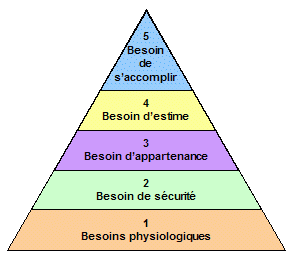 La pyramide des besoins est constituée de cinq niveaux principaux et schématise une théorie élaborée à partir des observations réalisées dans les années 1940 par le psychologue ;sur la motivation. L’article où Maslow expose sa théorie de la motivation, A Theory of Human Motivation, est paru en 1943. Il ne représente pas cette hiérarchie sous la forme d’une pyramide, mais cette représentation s’est imposée dans le domaine de la psychologie du travail, pour sa commodité. Maslow parle, quant à lui, de hiérarchie, et il en a une vision dynamique.Cette hiérarchie est généralement représentée sous la forme d'une pyramide qui, de la base au sommet, distingue cinq niveaux de besoins: 1. À la base, les besoins physiologiques (tels que la faim, la soif); 2. Ensuite, les besoins de sécurité et de protection (tels que le désir d'un toit ou d'une bonne assurance). Ces deux aspects assurent la survivance physique d'une personne; 3. Puis viennent les besoins d'appartenance, besoins sociaux qui reflètent la volonté de faire partie d'une famille, d'un groupe, d'une tribu; 4. Ensuite arrivent les besoins d'estime de soi (qui permettent de se regarder dans le miroir le matin) pour les besoins psychologiques; 5. Enfin, apparaissent au sommet de la hiérarchie, les besoins d'auto-accomplissement (qui renvoient au désir de se réaliser soi-même à travers une œuvre, un engagement). Nous recherchons d’abord, selon Maslow, à satisfaire chaque besoin d’un niveau donné avant de penser aux besoins situés au niveau immédiatement supérieur de la pyramide. Sans surprise, on recherche par exemple à satisfaire les besoins physiologiques avant les besoins de sécurité: c’est pour cela que dans une situation où notre survie serait en jeu, nous sommes prêts à prendre des risques.«De la même manière que les arbres ont besoin de soleil, d’eau, de nourriture, qu’ils reçoivent de l’environnement, les hommes ont besoin de recevoir de leur environnement sécurité, amour, considération. Dans les deux cas, le développement réel de l’individu peut commencer une fois qu’ont été satisfaits les besoins élémentaires de l’espèce. A ce moment-là, chaque arbre et chaque personne commence son développement selon son propre style, unique, utilisant les énergies nécessaires à la réalisation de ses visées individuelles. A partir de ce moment-là, on peut dire que le développement est davantage déterminé de l’intérieur que de l’extérieur.»Les besoins de survie, de sécurité, de relations d’amour et de considération passent tous par une dépendance envers les autres personnes. Lorsqu’ils sont satisfaits, le sujet peut se consacrer à la dernière catégorie de ses besoins : réaliser son potentiel. Devenu autonome, il se détermine en fonction de motifs intérieurs, c’est-à-dire des lois de sa propre nature : talents, ressources latentes, vocation. (http://fr.wikipedia.org/wiki/Pyramide_des_besoins_de_Maslow)[Parmi tous ces besoins, celui d’appartenance semble être, en psychologie sociale en tout cas, l’un des plus marquant pour un individu, car ce serait lors d’interactions sociales de groupe (contacts « Nous » / « Eux ») que se joueraient tout un tas de phénomènes de groupe pouvant aboutir à des adaptations individuelles et collectives ; par influence sociale (majoritaire (conformité), minoritaire (innovation), soumission à l’autorité (obéissance)),  par prise en compte de dissensions et réalisation de consensus, par exercice du leadership…  ces adaptations peuvent aboutir à des changements personnels (représentations, attitude, motivation, valeurs…)C’est au contact de l’Autre que Je me modifie. En témoigne une expérience intéressante de Ringelmann sur la paresse sociale. La principale critique du modèle de Maslow repose sur le postulat discutable  où l’individu passerait d’un niveau à l’autre une fois seulement les besoins du niveau inférieur satisfaits ; or tout être humain n’a pas nécessairement ce mode de hiérarchisation de ses besoins, tant dans sa vie personnelle que professionnelle. A un moment donné, ces besoins peuvent être simultanés voire contradictoires…C’est sur cette distinction que s’appuie le modèle de McClelland, psychologue qui étudie dans les années 60 le lien entre le développement économique d’un pays et sa culture entrepreneuriale (comprenons  développement de projets dans un objectif de création d’entreprise).  McClelland catégorise les besoins davantage en lien avec le milieu professionnel que le modèle de Maslow.3 types de besoins non hiérarchisés, et non exclusifs:Dans ce modèle, tout le monde ressent trois besoins particulièrement importants, que l’on en soit conscient ou non :Le besoin d’accomplissement (fixer des objectifs, développer des actions, éviter l’échec, relever des défis…)Le besoin d’appartenance (se sentir appartenir à un groupe, se sentir apprécié tant dans la sphère privée que professionnelle)Le besoin de pouvoir (proposer aux autres, influencer et contrôler)La base de sa théorie de la motivation par l’accomplissement considère que l’essentiel de la motivation est enraciné dans la culture d’appartenance d’un individu.Cette théorie questionne et décale l’origine du type de motivation d’un existentialisme individuel (les actions résultent de choix personnels) à un « déterminisme social » (les actions sont prédéterminées par les conditions sociologiques des individus). (http://www.wikiberal.org/wiki/David_McClelland) En 1954, Abraham Maslow constitua un fichier de 150 noms de collègues psychologues qui se reconnaissaient dans la « troisième force ». En 1961, ces praticiens créèrent ensemble l’American Association for Humanistic Psychology dont les principaux chefs de file ont été : Gordon Allport, Paul Tillich, Victor Frankl et surtout Carl Rogers , qui a créé en 1954 l’Approche Centrée sur la Personne, connue aussi sous le terme d’« approche non directive ». Cette méthode repose sur une théorie du Soi à la fois humaniste et phénoménologique. S’appuyant sur l’idée que le potentiel d’un être peut à nouveau se développer s’il n’est plus étouffé par les jugements intériorisés, elle insiste sur la qualité des interactions entre le thérapeute (ou le soignant) et son interlocuteur.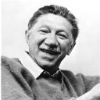 « Même si je suis conscient de l’incroyable taux de destruction, de cruauté, et de comportements malveillants dans notre monde, depuis les guerres insensées jusqu’aux agressions dans la rue, je pense que l’homme n’est pas démoniaque de nature. Dans un climat psychologique qui permet des choix et un développement, je n’ai jamais connu un individu qui a choisi la cruauté ou un cheminement destructeur. Le choix se fait toujours vers une plus grande socialisation et vers l’amélioration des contacts avec autrui. Ainsi, mon expérience m’a amené à croire que ce sont les influences culturelles qui sont les principaux facteurs de comportements démoniaques… Je vois les membres de l’espèce humaine comme les membres des autres espèces comme essentiellement constructifs dans leur nature fondamentale, mais endommagés par leurs expériences. » Carl Rogers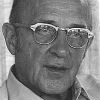 Si ce courant humaniste est loin d’être homogène, on peut citer néanmoins certaines caractéristiques communes:utilisation fréquente de techniques de groupe;accent mis sur l’expérience présente (l’ici et maintenant);place importante accordée au corps comme média du vécu intérieur;suppression ou atténuation de la dichotomie entre maladie et santé;objectifs de développement, de croissance, d’épanouissement personnel;importance de l’expression émotionnelle et de la communication non-verbale.Devoir 1. Trouvez dans le texte les mots et les expressions suivants et traduisez-les en ukrainien: le courant humaniste; une conception positive; la poussée de vie; les capacités humaines; l’interaction  avec le monde; les potentialités ; se connecter à; épanouir ses capacités humaines; s’opposer à ; se relier à ; la Pyramide de Maslow; les besoins physiologiques; les besoins de sécurité; les besoins d'appartenance; les besoins d'auto-accomplissement; le besoin d’accomplissement; le besoin de pouvoir.Devoir 2. Relevez dans le texte les équivalents français des mots et des expressions ukrainiens : живий організм; сучасний  досвід; розробити опис; поведінка тварин і людини; природні потреби людини;піраміда потреб; реалізувати свій потенціал;мета; ієрархія; соціальні взаємодії;  походження  типу мотивації; дихотомія між захворюванням і здоров'ям; особиста реалізація.Devoir 3. Répondez aux questions d’après le texte.Qui était  Abraham Maslow ?Quelle  théorie  a-t-il élaboré ?                                                             De quels niveaux est constituée la  pyramide des besoins?Sur quelle  théorie  repose  la  méthode  d’« approche non directive » ?Devoir 4. Traduisez par écrit une partie du texte (La pyramide des besoins est constituée de cinq niveaux principaux)                          Devoir 5. Rédigez un résuméDevoir 6.  Dites si vous êtes d’accord avec la critique du modèle de Maslow?Unité 9.   Courants  dominants de la psychologie humanisteLisez le texte proposé et tâchez de le comprendre9.1   Le mouvement du potentiel humain, courant dominant de la psychologie humaniste, repose sur l’idée que les ressources de l’individu sont étouffées. Il s’agit donc de favoriser l’élargissement de sa perception, de sa conscience corporelle, et sa communication avec autrui, à travers des techniques de développement qui visent moins à guérir une maladie qu’à libérer et épanouir ses potentialités, réprimées par l’environnement, en particulier par les normes sociales.Ce mouvement s’est constitué dans le centre californien d’Esalen, à Big Sur, le long de la côte pacifique, sur des terres qui appartenaient autrefois à une tribu d’Indiens, les « Esselen ». L’institut a été fondé en 1962 par Michael Murphy et Richard Price en tant que centre de formation alternatif voué à l’exploration de ce que l’écrivain britannique Aldous Huxley appelait le « potentiel  humain ».
Dans cet endroit, devenu mythique, se retrouvaient Frederic Perls (créateur de la Gestalt-thérapie), William Schutz (un des initiateurs de la thérapie de groupe et l’inventeur du Training autogène), Ida Rolf (Intégration structurale ou rolfing), Stanislav Grof (Psychologie transpersonnelle), Moshe Feldenkrais (créateur de la méthode Feldenkrais)… On y pratiquait des techniques très diverses toujours dans un but expérientiel (psychothérapies de groupe, massages, techniques de méditation…) et des centaines de psychologues, philosophes, artistes, scientifiques, maîtres spirituels s’y sont retrouvés pour contribuer à la recherche.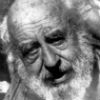 9.2	La Gestalt-thérapie, pour citer une de ces approches, est une thérapie fondée par Frederic Perls, qui est sous-tendue par une vision globale de l’être humain : il s’agit d’être en contact avec ses ressentis et besoins afin de vivre en harmonie avec soi et son milieu. «La gestalt a une grande confiance dans la sagesse biologique de notre organisme et admet que l’organisme et son environnement forment une inséparable unité.»Fils d’un négociant du ghetto juif de Berlin, Friedrich Perls (dit Fritz) a déjà en poche son doctorat en médecine lorsqu’il entame sa première psychanalyse (il en fera trois autres dont la dernière avec Wilhelm Reich, le précurseur de la bioénergie), avant de fuir l’Allemagne nazie pour s’installer en Afrique du Sud. En 1942, devenu un psychanalyste de renom, il publie son premier ouvrage, qui critique et révise les théories de Freud, et amorce la rupture avec ses collègues et la communauté psychanalytique internationale. Pour être en accord avec lui-même, il abandonne sa riche clientèle et sa vie confortable, afin d’émigrer aux Etats-Unis, en 1946. En 1951, il publie “Gestalt Therapy”. Un flop total. Mais il persiste, enseignant sa méthode dans tout le pays. Celle-ci est demeurée néanmoins assez confidentielle jusqu’à ce que le magazine “Life” publie, en 1968, la photo de Perls en couverture, titrant ainsi : « Voici un homme qui vit dans l’authenticité absolue et incarne ce qu’il professe ! »  Les gestalts-thérapeutes sont représentés par deux associations professionnelles en France : La Société Française de Gestalt (SFG) et le Collège Européen de Gestalt thérapie (CEGt).Toute la psychologie humaniste repose ainsi sur cette notion de mouvement de vie qui pousse à la réalisation d’un potentiel unique en chacun : Jacob Lévy Moreno parle d’« élan vital » ; Wilhelm Reich (végéto-thérapie) de « flux organique » ; Alexander Lowen (Analyse bio-énergétique) d’« énergie vitale du corps » ; Frederic Perls de « suivre son processus »…En raison du regard qu’elle tourne vers la source de vitalité dans l’être, la psychologie humaniste entre en contact avec d’autres disciplines, qui a priori sont étrangères à la psychologie : les nouvelles sciences (astrophysique, physique quantique, biologie moléculaire, neurosciences…), les médecines alternatives  holistiques, les approches artistiques, toutes les techniques de mieux-être et aussi… l’écologie. Pour un auteur comme Andy Fisher, par exemple, la confiance en la « sagesse biologique de notre organisme » rencontre à ce niveau la recherche d’une relation plus équilibrée avec la nature. Intérieur et extérieur se rejoignent, les fractures au cœur de notre psyché apparaissant comme le pendant des fractures entre les êtres humains et leur environnement.On comprend que le mouvement du potentiel humain ait joué un rôle important dans l’émergence de l’écopsychologie car à la différence du courant psychanalytique de cette époque, il appréhendait l’être humain dans son rapport avec son environnement sociétal. Alors que la psychanalyse s’efforçait surtout de comprendre les mécanismes intrapsychiques pour expliquer la souffrance et les troubles mentaux de certaines personnes (mais des chercheurs comme Sandor Ferenczi ou  Erich Fromm allaient déjà plus loin), le mouvement du potentiel humain, quant à lui, accordait d’emblée de l’importance à ce qui peut entraver ou, au contraire, favoriser le développement de l’être.Devoir 1. Trouvez dans le texte les mots et les expressions suivants et traduisez-les en ukrainien:le  courant ; l’élargissement; la conscience corporelle; épanouir ses potentialités; l’environnement; la  tribu; les  psychothérapies de groupe; la Gestalt-thérapie; une inséparable unité ; entamer la première psychanalyse; publier son premier ouvrage; être en accord avec qn; la réalisation d’un potentiel unique en chacun; la source de vitalité; l’émergence.Devoir 2. Relevez dans le texte les équivalents français des mots et des expressions ukrainiens : сприяти; сприйняття; інший; пригнічувати; присвячений; створювач; з метою; бути на зв'язку; жити в гармонії з самим собою; визнавати; попередник; надавати велике значення; поняття; пошук; відігравати  важливу роль; ускладнювати; сприяти.Devoir 3. Répondez aux questions d’après le texte.Quel est le courant dominant de la psychologie humaniste?Quels savants  se retrouvaient –ils  dans le centre californien d’Esalen ?                                                             Par  qui  est  fondée  une  Gestalt-thérapie ?Par  quelles associations professionnelles  sont représentés les gestalts-thérapeutes en France?Devoir 4. Traduisez par écrit une partie du texte consacré à la Gestalt-thérapieDevoir 5. Rédigez un résumé.Devoir 6. Préparez un exposé sur la vie et l’oeuvre d’Erich Fromm.Unité 10. La psychologie cognitiveLisez le texte proposé et tâchez de le comprendre.10.1 Qu'est-ce-que la psychologie cognitive ?La psychologie cognitive est apparue dans les années 50, et a pour but d'étudier le mental à partir d'une bonne compréhension des mécanismes comportementaux.La psychologie cognitive étudie le champ des fonctions mentales, telles que l'attention, le langage, la mémoire, la perception, le raisonnement, la résolution de problèmes, l'intelligence, la perception, la créativité ou l'attention. Elle cherche à décrire scientifiquement la manière dont l’esprit fonctionne. Il existe plusieurs disciplines dont l’objectif est d’étudier , d’une manière ou d’une autre : la psychologie clinique, la psychologie sociale, la psychologie du développement, la psychologie différentielle et la psychologie cognitive. Cette dernière s’attache à comprendre les processus mentaux associés aux connaissances pour générer des prédictions comportementales. L’expérimentation et la modélisation sont donc les outils privilégiés de la psychologie cognitive, laquelle occupe une place centrale parmi les sciences cognitives.Ulric Neisser est connu pour être le père du terme "psychologie cognitive", défini dans La Psychologie Cognitive. La définition de Neisser de la cognition illustre de manière progressive le concept de processus cognitif: Le terme "cognition" renvoie à tous les processus par lesquels le stimuli sensoriel est transformé, élaboré, mémorisé, retrouvé et réutilisé. Le terme englobe ces processus, même lorsqu'ils opèrent en l'absence d'une stimulation pertinente, comme dans les images et les hallucinations. En réalisant une définition aussi large, il apparaît que la cognition est impliquée dans tout ce qu'un être humain peut éventuellement réaliser, et que chaque phénomène psychologique est un phénomène cognitif.10.2 Les implications de la psychologie cognitiveLa psychologie cognitive suppose que l'on peut déduire les structures, représentations et processus mentaux du comportement humain: autrement dit, la psychologie cognitive place le mental au cœur de sa pratique, et l'étudie à travers la compréhension du comportement.La psychologie cognitive ne doit cependant pas être confondue avec le courant du behaviorisme, spécialisé dans l'étude du comportement. En outre, contrairement aux autres courants mentalistes, la psychologie cognitive ne s'appuie pas sur l'introspection pour explorer le mental. Comme la psychologie cognitive s’attache à comprendre les processus mentaux associés aux connaissances pour générer des prédictions comportementales, dès lors l’expérimentation et la modélisation restent des outils privilégiés de la psychologie cognitive.10.3 Platon ou les prémices de l'étude du cerveauLes premières interrogations à propos du cerveau humain sont apparues dans l'Antiquité : Platon est d'ailleurs connu pour avoir suggéré que le cerveau puisse être le siège des processus mentaux. Au XVIIe siècle, René Descartes met en place le concept de dualisme corps-esprit, ainsi que celui d'inné et d'acquis.Le développement des nouvelles technologies lors de la Seconde Guerre Mondiale a impliqué une meilleure connaissance de l'être humain : en effet, on a voulu savoir comment entraîner au mieux les soldats aux nouvelles technologies, apprendre à maintenir leur attention soutenue sous la pression, voire la torture...Des parallèles entre le cerveau humain et le fonctionnement d'une machine ont ainsi été établis: d'ailleurs, les mots de l'informatique ont été décalqués sur l'humain pour mieux comprendre le fonctionnement de son cerveau (information, traitement de l'information). Une nouvelle manière de penser la psychologie est ainsi née.Les débuts de la psychologie cognitive datent sans doute de l’année 1956, lors d’une réflexion sur l’intelligence menée par Herbert Simon (économiste et sociologue), Noam Chomsky (linguiste), Marvin Minsky et John Mc Carthy (tous deux pionniers de l’intelligence artificielle). Selon eux, l’intelligence humaine pourrait être comparable à celle d’un ordinateur.L’esprit humain fonctionnerait de manière logique et la cognition serait un calcul symbolique (computation). Cette année là aussi, Herbert Simon et Alan Newell (mathématicien) présentent «Logic Theorist», un programme informatique de démonstration automatique de théorèmes, relevant de l’intelligence artificielle. Alors naît un postulat : “pour décrire la représentation mentale, il serait possible d’utiliser un langage formel”.En 1960, « l’entrée dans la boîte noire » se concrétise avec la création du Center of Cognitive Psychology à Harvard. Ses fondateurs sont Noam Chomsky et Jérôme Seymour Bruner. L’objectif est de révéler quels mécanismes du cerveau sont à l’œuvre face à la résolution d’un problème. Il n’existe pas qu’une seule voie d’accès à ces connaissances. Au contraire, anthropologues, linguistes, philosophes, etc. doivent apporter leurs compétences et connaissances.La psychologie cognitive est aussi née grâce aux écoles et aux débats antérieurs en matière de traitement de l’information, de perception, de mémoire, etc. Longtemps, l’introspection a été l’unique moyen d’accès à la compréhension du traitement des informations par le cerveau. C’était la méthode de l’école de Würzburg jusqu’au début du 20e siècle. Or ce n’était pas suffisant pour établir une science. Il était impossible d’avoir des données objectives à étudier.D’où la naissance du  (ou behaviorisme, ou comportementalisme). À défaut d’avoir accès aux pensées, les  béhavioristes comportementalistes, au moins, étaient directement observables. En réaction à cette vision jugée simpliste, s’est développée la Gestalt* (théorie des formes), laquelle a beaucoup influencé la psychologie cognitive.* Voir notre définition de la théorie de la Gestalt (“le tout est différent de ses parties”).Avec la révolution de l’information, la psychologie cognitive va plus loin en partant du postulat qu’il faut faire des inférences à partir d’un ensemble de données comportementales. C’est ainsi que se créent les modèles de la psychologie cognitive, élaborés par les cognitivistes.En effet, les années 1980, avec le développement des nouvelles techniques d’imagerie, ont vu la neuropsychologie cognitive naître et se développer.Aujourd'hui, la notion de système d'information est toujours au centre des modèles cognitifs, qui tournent autour de trois idées:Formalisations symboliques : la cognition est un système de manipulations de symboles ;Formalisations connexionistes : la cognition est pensée comme une circulation d'activations au cœur d'un réseau de neurones ;Formalisations hybrides : la cognition est un grand réseau de neurones qui s'appuie sur la manipulation de symboles.10.4 Les applications de la psychologie cognitive aujourd'huiLa plupart des travaux dérivés de la psychologie cognitive ont été intégrés à diverses disciplines modernes ainsi qu'aux études psychologiques, telles que:La psychopathologie ;La psychologie sociale ;La psychologie de l'éducation ;La psychologie de la personnalité ;Les études économiques.Devoir 1. Trouvez dans le texte les mots et les expressions suivants et traduisez-les en ukrainien :le mental; la perception,; le raisonnement; la résolution de problèmes; chercher à décrire; l’expérimentation ; la modélisation; la psychologie cognitive; l’intelligence artificielle; l’introspection; l’accès à la compréhension;  les données comportementales; la cognition; faire des inférences; se développer; au centre de; un réseau.Devoir 2. Relevez dans le texte les équivalents français des mots et des expressions ukrainiens: когнітивна психологія; знання; розум; когнітивний процес; менталістські течії; дослідження мозку; обробка інформації; створити науку; єдиний шлях до; бачення; формальна мова; когнітивна нейропсихологія; психопатологія; соціальна психологія; психологія освіти; психологія особистості.Devoir 3. Répondez aux questions d’après le texte.Quand  est apparue  la psychologie cognitive?Quel    est l’objet d’étude  de la psychologie cognitive ?                                                             Qui  est  le père du terme "psychologie cognitive?Qui  sont  les   pionniers de l’intelligence artificielle?Devoir 4. Traduisez par écrit une partie du texte consacré aux débuts de la psychologie cognitive.Devoir 5. Rédigez un résumé.Devoir 6. Caractérisez l’apport des savants du centre de la psychologie cognitive à Harvard dans le développement de la science moderne.Unité 11.     Les archétypes en psychologie analytiqueLisez le texte proposé et tâchez de le comprendre.Les archétypes, en psychologie analytique, sont une tendance à utiliser un « a priori » correspondant à un thème universel commun à tous. Ils permettent d'élaborer la culture ainsi que les représentations et les comportements correspondant à un inconscient collectif intemporel. Le point.11.1 Archétypes en psychologie analytique: différents typesLes archétypes sont une forme de représentation conceptualisée par Carl Jung qui renferme un thème universel commun à une culture sous forme de symboles. Il s'agit d'un processus psychologique essentiel qui exprime les modèles de comportement et de représentation en lien avec l'expérience humaine.Selon Jung, il existe 12 archétypes communs auxquels n'importe quel être humain du monde entier peut s'identifier et qui symbolisent les motivations humaines fondamentales. Chaque type a son propre ensemble de valeurs, de significations et de traits de personnalités :L'innocent qui a besoin d'être heureux, et qui craint de se faire punir pour avoir fait quelque chose de mal. Il est utopique, traditionaliste, naïf, romantique, mystique et rêveur.L'orphelin ou la personne ordinaire qui croit en l'égalité et le travail. Il est réaliste, empathique, et manque de prétention.Le héros, qui a besoin de prouver sa valeur par des actes courageux. Il est souvent arrogant, sauveteur, vainqueur, courageux et compétent.Le soignant qui a besoin de protéger et de prendre soin des autres. Il se caractérise par une grande compassion et une générosité.L'explorateur qui a besoin de voyage, d'expérience, d'autonomie, et qui craint par-dessus tout l'ennui.Le rebelle qui aime la vengeance et la révolution. Il détruit, choque et ne respecte pas les lois.L'amant, qui a besoin de se sentir attrayant physiquement et émotionnellement. Il aime se faire désirer et faire plaisir aux autres.Le créateur qui aime développer son côté artistique et ses compétences. Il est souvent perfectionniste, créatif et imaginatif.Le bouffon, qui aime jouer, faire des blagues et distraire les autres. Il se caractérise par une frivolité et une joie.Le sage qui aime rechercher des informations et des connaissances. Il étudie les détails, l'auto-réflexion et les processus de pensée.Le magicien qui aime comprendre les lois fondamentales de l'univers et réaliser les rêves.Le dirigeant qui aime le contrôle et souhaite exercer sa puissance. Il est souvent autoritaire et incapable de déléguer.L'archétype lui-même n'est pas directement accessible. C'est pourquoi il est représenté par des images ou des mythes qui se transmettent de génération en génération. Ils sont transmis dès la naissance, et agissent tout au long de la maturation psychologique.11.2 Spécificités des archétypes en psychologie analytiqueLes archétypes sont très utiles pour construire l'inconscient collectif, les mentalités, les mythes ou les rêves en lien avec une époque et une culture. Ils permettent à chacun d'évoluer et de s'individualiser dans une société grâce à l'imaginaire et à la représentation commune entre les êtres.Comme il est impossible de reconnaître directement un archétype, ils apparaissent à travers la culture, la mythologie, la religion, ou encore les rêves et les histoires qui se transmettent dans une famille ou une société. L'homme ne peut percevoir que le symbole et la mythologie de l'archétype.11.3 Propriétés des archétypes en psychologie analytiqueLes archétypes en psychologie analytique ont de nombreuses propriétés utiles dans la fondation des cultures humaines, et dans la construction de l'individu :ils unissent le symbole avec une émotion;ils potentialisent l'énergie psychique;ils orientent la libido;ils permettent la transmission entre les générations des expériences humaines;ils structurent les mentalités de la société.D'après Jung, l'archétype est une image primordiale qui influence les valeurs et les expériences de chacun. Il s'agit d'un processus psychique qui ne peut se manifester de façon objective. Les archétypes sont une forme instinctive et primitive de la représentation mentale.11.4 Archétypes en psychologie analytique: quelles conséquences?La plupart des êtres humains utilisent plusieurs archétypes dans la construction de leur personnalité. Cependant, un archétype tend toujours à dominer la personnalité en général. Savoir quel type d'archétype domine les autres permet de mieux comprendre son comportement, ses motivations, et ses pensées. Il permet de se sentir plus en harmonie avec soi-même et dans sa vie en généralLes archétypes font partie de l'inconscient collectif de toute culture, peu importe l'époque. Ils sont donc essentiels dans les relations avec l'entourage et permettent de partager les mêmes symboles à travers le monde. Identifier les archétypes  des autres  aide à mieux comprendre leur fonctionnement et leurs attentes. Devoir 1. Trouvez dans le texte les mots et les expressions suivants et traduisez-les en ukrainien : un inconscient collectif; s'identifier; les motivations humaines; l'innocent; l'orphelin; le héros; le soignant; l'explorateur; le rebelle; l'amant; le créateur; le bouffon; le sage; le magicien; le dirigeant;  la maturation psychologique; percevoir; une forme instinctive; dominer la personnalité.Devoir 2. Relevez dans le texte les équivalents français des mots et des expressions ukrainiens : архетип; міфологія; передаватися; побудова особистості; сприймати; психічна енергія; первинний образ; психічний процес; психічне уявлення; поведінка; особистість; краще зрозуміти; в гармонії з самим собою; оточення; поділяти.Devoir 3. Répondez aux questions d’après le texte.Combien  d’ archétypes  existe–t–il    selon Jung  ?Quelles propriétés utiles ont   les archétypes en psychologie analytique ?                                                             Que représente l'archétype d’après Jung  ?Devoir 4. Traduisez par écrit une partie du texte consacré aux archétypes en psychologie analytique.Devoir 5. Rédigez un résumé.Devoir 6. Préparez un exposé sur la vie et l’oeuvre de Carl Jung.Unité 12.  Les relations interpersonnelles Lisez le texte proposé et tâchez de le comprendre.                                            INTRODUCTIONDepuis la nuit des temps les hommes ont cherché à se connaitre et se questionnent sur les rapports devant exister entre les différentes strates formant la société. Quelque soit la nature ou la position, dans l'échelle sociale, d'une personne, elle souhaite être comprise et acceptée de ses semblables. L'histoire et la littérature font mention d'êtres humains qui ont cherché la présence des autres et de se faire accepter ; certains ont fait de tout ce qui est en leur pouvoir, soit bien, soit mal, pour attirer l'attention des autres ; ainsi l'histoire retient des déments, des mégalomanes, des bienfaiteurs, des sages, des monstres, des géants, sans oublier ceux qui sont considérés comme le diable en personne.Dans son ouvrage titré : «VIVEZ SANS STRESS» le docteur Julián Melgosa parle des relations humaines en ces termes : « L'être humain est naturellement sociable. Comme il s'agit là d'un instinct de base, tout être humain cherche spontanément la compagnie de ses semblables. Un être complètement isolé ne peut se réaliser en tant que personne. Dans nos rapports avec nos semblables, nous pouvons constater que la recherche de la compréhension et de l'acceptation pèse fort dans la balance; sur le plan empirique, nos observations montrent que chaque être humain est unique et qu'une approche différente est requise quand on leur considère individuellement. De telles considérations ne sont pas aussi simples.12.1 Les relations interpersonnelles Chacun, dans sa quête de se sentir dans sa peau, aimerait être en rapport, en collaboration avec quelqu'un qui lui témoigne une compréhension réciproque. A cet effet, il est intéressant que ce soit une personne qui comble ses besoins. Parlant de besoins, le célèbre psychologue ABRAHAM Maslow fait une hiérarchisation des besoins de l'homme, qu'il constitue en une pyramide. D'après Maslow les besoins de l'Homme sont au nombre de cinq, repartis en deux grands groupes:       a) Besoins de base         b) Besoins d'expansion12.2 Les besoins de baseLes besoins de base sont au nombre de deux :BESOINS PHYSIOLOGIQUES. Ce sont les besoins indispensables à la survie : manger, boire, dormir, se protéger du froid et de la chaleur...BESOIN DE SÉCURITÉ. Tout être humain a besoin de se sentir protégé contre toute menace vitale. Vivre dans un pays en guerre, par exemple, suppose que ce besoin n'est pas assuré.12.3 Les besoins d'expansion Pour leur part, ils sont au nombre de trois:BESOIN D'AMOUR ET D'APPARTENANCE. C'est le besoin le plus important après les besoins de base. Personne ne peut s'épanouir pleinement sans être aimé et accepté par les autres êtres humains. Les relations avec d'autres personnes sur le plan affectif profond constituent la façon habituelle de satisfaire ce besoin ; par exemple la famille, le conjoint ou l'ami. Le manque d'amour et d'appartenance peut entrainer d'importants déséquilibres mentaux.BESOIN D'ESTIME DE SOI. Tout être humain a besoin de se respecter lui-même et d'avoir de sa personne un concept adéquat. Une estime de soi déséquilibrée (par exemple tout le monde m'est supérieur) conduit à un rendement bas et même à une dégradation de la conduite.BESOIN DE REALISATION DE SOI. D'après Abraham Maslow, une personne sur dix en éprouve un besoin intense, la majorité des gens restant centrés sur les besoins primordiaux. La réalisation de soi comprend des objectifs élevés et abstraits tels que la justice, la perfection, la bonté, la vérité, l'individualité... Ils sont aussi très fragiles, comme le sommet de la pyramide.(Jamescy JACQUET)Devoir 1. Trouvez dans le texte les mots et les expressions suivants et traduisez-les en ukrainien:les relations interpersonnelles; se sentir dans sa peau ; être en rapport ; une compréhension réciproque ; combler  ses besoins ; une hiérarchisation des besoins de l'homme ; les besoins de base ; les besoins d'expansion ; avoir besoin de ; assurer  un besoin ;  le besoin   d'amour et d'appartenance ; un besoin d’estime de soi ; une dégradation de la conduite ; un besoin de réalisation de soi ; éprouver un besoin intense ; la réalisation de soi ; des objectifs élevés ; des objectifs abstraits.Devoir 2. Relevez dans le texte les équivalents français des mots et des expressions ukrainiens:розділити, ділити на; життєва загроза; задовільнити потреби; психічні дисбаланси; відчувати значну потребу; первинні потреби; необхідний; справедливість; досконалість; доброчесність; правда; індивідуальність.Devoir 3. Traduisez par écrit une partie du texte (les besoins d'expansion) Devoir 4. Répondez aux questions d’après le texte.Quelle est  l’hiérarchisation des besoins de l'homme d'après Maslow ?A quoi sont indispensables  les besoins  physiologiques ?Quel besoin est le plus important à votre point de vue ?Devoir 5. Rédigez un résumé. Unité 13. LES TEMPERAMENTSLisez le texte proposé et tâchez de le comprendre.   13.1 Définitions du conceptSi nous considérons le troisième besoin (amour et appartenance) on voit que la relation avec les autres est une nécessité et ne saurait être pas superflue. Donc, il est important de connaître le tempérament de la personne avec laquelle on entretient des relations en vue de très bons rapports.L'idée de connaître le tempérament des autres a traversé des siècles et est parvenue jusqu'à nous en cette génération.On peut connaître une personne de différentes manières : par son charisme, par son pouvoir (maléfique ou bénéfique), son savoir faire, son tempérament... ce qui nous intéresse pour le moment, c'est la question du tempérament.Dans dictionnaire HACHETTE version 2004, on définit le tempérament comme un ensemble de caractères physiologiques propres à un individu.En psychologie il est présenté comme l'ensemble de dispositions psychologiques de quelqu'un, voilà pourquoi on parle d'un tempérament calme.En musique, on parle de musique à tempérament qui est une altération que, dans certains instruments, on fait subir à la proportion rigoureuse des intervalles pour que deux sons puissent être rendus par le même organe (corde, touche, etc.)On en fait mention aussi en comptabilité, à ce moment on parle de vente à tempérament, vente dans laquelle on assiste à un paiement par tranche successive de la somme due.Enfin, l'expression avoir du tempérament signifie manifester une forte personnalité.13.2 GenèseLa théorie des tempéraments fut élaborée par HYPPOCRATE, le célèbre Médecin Grec du Ve siècle avant Jésus-Christ. Il classifia les êtres humains en quatre catégories de base. On y reviendra là-dessus.Aujourd'hui, il y a d'autres classifications, à part celle d'HYPPOCRATE, les présenter nécessite un certains pré-requis des bases de certaines notions en psychologie et/ou en sociologie. En effet, nous les présenterons à titre d'informations.Devoir 1. Lisez le texte proposé et tâchez de le comprendre.Devoir 2. Trouvez dans le texte les mots et les expressions suivants et traduisez-les en ukrainien: le tempérament ; connaître une personne de différentes manières ; le pouvoir (maléfique ou bénéfique) ; son savoir faire ; un ensemble de caractères physiologiques ; l'ensemble de dispositions psychologiques de quelqu'un ; un paiement par tranche successive de la somme due.Devoir 3. Relevez dans le texte les équivalents français des mots et des expressions ukrainiens: бути сильною особистістю; визначати (дати визначення); теорія темпераменту; розробляти теорію темпераментів; основні категорії; передумови; поняття в психології та / або соціології; для інформації.Devoir 4. Traduisez par écrit le neuvième et le dixième alinéa du texte lu.Devoir 5.  Répondez aux questions d’après le texte.Quelle est  la  définition du tempérament en psychologie?Quelle est  la  définition du tempérament en musique?Par qui fut élaborée la théorie des tempéraments  au Ve siècle avant Jésus-Christ?En combien de  catégories de base Hyppocrate  classifia - t - il  les êtres humains?Devoir 6. Présentez le texte lu sous une forme résumé.Unité 14-15. La classification d’Hyppocrate des tempéramentsLisez le texte proposé et tâchez de le comprendre.Les écoles de pensées susmentionnées font appel à un pré requis de base sur des termes psychologiques et sociologiques, en plus, elles demandent une curiosité poussée en ce qui attrait à la connaissance du genre humain ; l'écrivain Nancy VAN PELT, dans son ouvrage : VIVEZ, COMMUNIQUEZ déclare : « Bien qu'il existe aujourd'hui d'autres classifications, peut-être plus précises, élaborées par divers écoles psychologiques, celle d'HYPPOCRATE... paraît plus valable pour un ouvrage de vulgarisation4(*) ». Nous pensons comme elle que la théorie des tempéraments selon HYPPOCRATE est plus à propos dans le cadre de cette conférence.Selon ce médecin grec, nous tous, êtres humains, sommes la combinaison de deux ou davantage des quatre tempéraments de base ; en général, il y a un qui prédomine.Aucun tempérament n'est meilleur que l'autre. Les différences si elles n'arrivent pas aux extrêmes et sont canalisées d'une manière adéquate, peuvent toujours se révéler positives.La connaissance des caractéristiques fondamentales du tempérament des autres, de même que du notre, nous aide à mieux comprendre la manière d'être et de réagir de chacun. On peut ainsi acquérir une bonne compréhension mutuelle, qui reviendra toujours à une meilleure communication, à un attachement plus grand et plus solide et à une intimité plus satisfaisante entre nous.HYPPOCRATE classifia les humains en quatre (4) catégories de base : SANGUIN, COLERIQUE, MELANCOLIQUE, FLEGMATIQUE (LYMPHATIQUE). En effet, personne ne possède un tempérament pur, mais que nous sommes tous un mélange des quatre (4). Normalement il y en a toujours un qui prédomine dans chaque individu et les trois autres font aussi partie de notre être à différents degré, mais de façon secondaire.14.1 LE SANGUINExpansif et exubérant dans la conversation. Parle fort et crie souvent.Se sent poussé à parler et à être le centre de l'attention.Tend à la superficialité et à l'exagération.Mauvais auditeur : capacité d'attention limité, et grande facilité de distraction.A l'habitude de parler avant de penser.Ses décisions sont davantage fondées sur les sentiments du moment que sur le raisonnement analytique.Dissimule peu sa colère ou son malaise car il est extraverti.Explose facilement, mais garde rarement rancune.Joyeux, bruyant, expressif et d'humeur agréable.Comme les mots ne lui manquent jamais, il est souvent envié par les personnes timides. 14.2 LE COLERIQUEExtraverti, parle beaucoup, mais de façon plus réfléchie que le sanguin.Dans les dialogues, il déteste les détails qui font les délices du sanguin .A tendance à formuler des questions inquisitrices.Se concentre sur les l'aspect intéressant et significatif des sujets.Contrairement au sanguin, ne manifeste pas de sympathie facilement et peut se montrer indifférents aux besoins des autres.Il manifeste sa capacité de leader, il lui est facile de prendre des décisions pour lui-même et pour les autres.Têtu, il aime dominer et commander.Il est intuitif et rapide dans ses évaluations et ses jugements. N'a pas confiance dans les analyses théoriques.Il veut toujours avoir raison et grâce à son esprit aiguisé et à son sens pratique, l'emporte souvent.A souvent la victoire dans les disputes.Lorsqu'il se dispute, il est souvent moqueur et sarcastique.15.1 LE MELANCOLIQUEIntroverti. Il est difficile de savoir ce qu'il pense et ce qu'il sent.A confiance dans le raisonnement analytique.Son esprit inquisiteur lui donne l'habilité d'évaluer tous les aspects de chaque situation.Parlera après avoir pensé et réaliser une soigneuse analyse.Peut manifester différents états d'âme qui vacillent entre le haut et le bas ; parfois il est renfermé, déprimé et irritable ; à d'autre moment, il se montre plein d'entrain, amical et même loquace.Se laisse dominer par les sentiments, ce qui, souvent lui rend difficile la réalisation des ajustements émotionnels nécessaires dans sa vie.Perfectionniste, habile, très sensible.Il lui est très difficile d'exprimer ses véritables sentiments.  15.2 LE  FLEGMATIQUE   ( LYMPHATIQUE)Parle avec mesure, calme et réflexion.Sec et tranchant dans ses affirmations et même lorsqu'il plaisante.Se fâche difficilement.Evite les confrontations, sa devise est « paix et tranquillité à n'importe quel prix »Bien qu'il se montre très souvent nerveux, il ressent plus d''émotion qu'il n'en laisse paraitre.Mesuré : il ne rit pas trop fort et ne pleure ostensiblement.Ses expressions faciales sont difficiles à interpréter, car il paraît imperturbable. Il donne l'impression d'être distant et non émotif.Reste étranger à ce qui se passe autour de lui et ne fournit pas d'information très facilement.Possède un esprit bien structuré et penche vers l'analyse et la déduction.Stabilité lui rend digne de confiance.Son sens de l'humour assez froid plait à certains, mais peut se révéler désagréable pour le conjoint.Il est considéré comme digne de confiance et agréable, à moins que sa manière d'être calme et méthodique n'irrite ceux qui ont un tempérament plus vif.Devoir 1. Lisez le texte proposé et tâchez de le comprendre.Devoir 2. Trouvez dans le texte les mots et les expressions suivants et traduisez-les en ukrainien : faire  appel à; la combinaison; des  tempéraments de base; comprendre la manière d'être; acquérir une bonne compréhension mutuelle; un tempérament pur; un mélange; prédominer; le sanguin; expansif; se sentir poussé à parler; être le centre de l'attention; être  mauvais auditeur; avoir l'habitude de parler avant de penser; dissimuler peu sa colère; garder rarement rancune; le colérique; parler beaucoup; détester les détails; se concentrer  sur les l'aspect intéressant des sujets; ne  pas manifester  de sympathie; manifester sa capacité de leader; têtu; avoir raison; le mélancolique; réaliser une soigneuse analyse; manifester différents états d'âme; renfermé; déprimé; irritable; être dominé par les sentiments; perfectionniste; le flegmatique; parler avec mesure, calme et réflexion; se fâcher  difficilement; éviter  les confrontations; mesuré; posséder un esprit bien structuré.Devoir 3. Traduisez par écrit la partie du texte lu consacrée aux quatre  catégories de base des tempéraments.Devoir 4.  Répondez aux questions d’après le texte.Quelles sont  des caractéristiques fondamentales  du sanguin?Quelles sont  des caractéristiques fondamentales  du colérique?Quelles sont  des caractéristiques fondamentales  du mélancolique?Quelles sont  des caractéristiques fondamentales  du flégmatique?Devoir 5. Présentez le texte lu sous une forme résumé.Unité 16.   La classification française des tempéramentsLisez le texte proposé et tâchez de le comprendre.16.1 L’école françaiseL'école française a pour chefs de file Sigaud et Mac Aulife ; elle proposa un genre de groupement représentant les individus comme suit : les types musculaire, respiratoire, digestif et cérébral. Cette classification montre un sens clinique très averti, une volonté de serrer l'expérience de très près, et fait preuve d'un grand souci des nuances.Voici de manière détaillée les différents types :Le type musculaireLes membres et les muscles sont considérablement développés. Le relief du thorax est bien marqué. Si le sujet est debout, les poignets se trouvent sous le plan du pubis. Visage rectangulaire ou carré. Menton assez harmonieux. Sourcils bas et rectiligne. Corps velu.Le type respiratoireLe tronc est petit, en forme de trapèze dont la base est en haut. Larges épaules. Cage thoracique très développée en largeur et en hauteur. Visage en forme losange. Développement de sinus frontaux. Nez long et large.Le type digestifCe type d'homme est «  tout en abdomen et en mandibules ». Le bas du visage est plus développé que le haut. Cage thoracique courte et large cou assez court et gras ; épaules étroites. Front étroit et très peu de pommettes. Abdomen développé. L'ensemble est harmonieusement proportionné.Le type cérébralLe visage est nettement triangulaire. Crâne développé. Vu de profil, le front est courbé. Yeux vifs et larges, bouche petite et mince. Taille petite, grêle. Bonne harmonie entre le tronc et les membres.Devoir 1. Lisez le texte proposé et tâchez de le comprendre.Devoir 2. Trouvez dans le texte les mots et les expressions suivants et traduisez-les en ukrainien:un genre de groupement; le type musculaire; le type respiratoire; le type digestif; le type cérébral; le thorax; le tronc;  la cage thoracique; le cou   les épaules; le  front; l’ abdomen; le visage triangulaire.Devoir 3. Relevez dans le texte les équivalents français des mots et des expressions ukrainiens: французька школа; різні типи; мускульний тип; дихальний тип; травний тип; мозковий (церебральний) тип.Devoir 4. Traduisez par écrit la première partie du texte lu.Devoir 5.  Répondez aux questions d’après le texte.Quel  genre de   groupement des tempéraments  proposa l'école française?Quelles sont  des caractéristiques de chaque type des tempéraments?  Devoir 6. Présentez le texte lu sous une forme résumee.Unité 17. La classification Italienne des tempéramentsLisez le texte proposé et tâchez de le comprendre.  17.1 L’école italienneLa classification Italienne est considérée par certains spécialistes comme très importante. Cette classification est conduite par Viola et l'école Italienne. Elle est basée sur des procédés statistiques et sur de très nombreuses mensurations. Pour Viola, la constitution humaine s'appuie sur deux systèmes:a) Le système de la vie végétative (ensemble des viscères), et représentant le tronc ;b) Le système de la vie de relation (système nerveux et muscles volontaires), représentés par les membres.Si les systèmes susmentionnés sont également développés, l'homme est harmonieusement normal. Si le premier domine, on a affaire au type bréviligne, développé en largeur. Dans le cas que c'est le deuxième qui domine, on a affaire au type longiligne, développé en hauteur.Le tableau qui va suivre fait une description des deux types sur différents aspects : caractères physiques, les tendances maladives et les tendances psychologiques.Devoir 1. Lisez le texte proposé et tâchez de le comprendre.Devoir 2. Trouvez dans le texte les mots et les expressions suivants et traduisez-les en ukrainien: être basé sur; des procédés statistiques; mensuration (f); la constitution humaine; s'appuyer sur; la vie végétative; la vie de relation; le type bréviligne; le  type longiligne; la masse viscérale; extrémités (pl f)  froides; plein de vitalité; l'indifférence dépressive; l'aliénation mentale.Devoir 3. Traduisez par écrit la première partie du texte lu .Devoir 4.  Répondez aux questions d’après le texte.Par qui est élaborée la classification Italienne des tempéraments?Sur quoi est basée la classification Italienne des tempéraments?Devoir 5. Présentez le texte lu sous une forme résumee.Unité 18.  La classification Kretschmer des tempéramentsLisez le texte proposé et tâchez de le comprendre.      18.1 La classification KretschmerKretschmer décrit trois grands groupes distincts. Ce sont : le type Athlétique, le type Asthénique et le type pycnique.Le type AthlétiqueCes hommes sont grands ou de bonne taille moyenne. Le thorax est bien musclé et large. La forme du visage est un ovale allongé. Cou solide et long. Muscles développés et recouverts de peu de graisse. Ossature solide, compacte. Les parties inférieures du corps ont tendance à être sveltes. Jambes minces. C'est le type même du « costaud » professionnel.Le type AsthéniqueCe genre d'homme s'étend en hauteur, avec amoindrissement en largeur. Il reste maigre, quelque soit la suralimentation. Les membres sont maigres, les mains osseux, les doigts pointus. Ventre rentré, ou flasque. Os faible et gragraciles. Visages triangulaires, pâle et maigre. Profil angulaire, nez long et pointu. Chevelure abondante, se répandant sur le front et la nuque. Peau du visage mince et tendue.Mais le type asthénique n'est pas toujours déficient ! Il existe des hommes aux muscles secs, et doués d'une forte vitalité ainsi que d'une résistance à toute épreuve. Leur rendement sportif est étonnant. C'est le type LEPTOSOME, qui se rapproche du type athlétique.Le type pycnique(D'un mot grec signifiant : épais). Il est plus en largeur qu'en hauteur. Sa taille est moyenne. Le crâne, le thorax et l'abdomen sont développés en largeur. Apparence lourde, visage plein ; mais ossature fragile. Face, cou et tronc recouverts d'une bonne couche de graisse. La forme générale du corps se présente comme un tonneau, sympathique et dodu. Ce type a tendance à offrir aux regards une « bedaine » de moine pour contes populaires de noël ... semble amical, joyeux, et d'un agréable commerce.Voici un tableau des caractéristiques des types pycnique et asthénique.Devoir 1. Lisez le texte proposé et tâchez de le comprendre.Devoir 2. Trouvez dans le texte les mots et les expressions suivants et traduisez-les en ukrainien : le type Athlétique; le type Asthénique;  le type pycnique;  costaud; s'étendre en hauteur;  s'étendre  en largeur; osseux; les doigts pointus; angulaire; la nuque; une forte vitalité; le rendement sportif; le type  leptosome; se rapprocher  de; une couche de graisse; la forme générale du corps; avoir  tendance à; offrir  à; un tableau des caractéristiques.Devoir 3. Traduisez par écrit la première partie du texte lu.Devoir 4. Relevez dans le texte les équivalents français des mots et des expressions ukrainiens: худі; вузькогруді; тонкі кінцівки; бліда шкіра; слабкі м’язи; тіло із міцними м’язами; широкі плечі, вузькі стегна; схильність до ожиріння; слабкі руки і ноги; низький або середній зріст; міцна фігура з великим животом; коротка масивна шия; велика кругла голова.Devoir 5.  Répondez aux questions d’après le texte.Combien de types  des tempéraments  ont été décrit par  Kretschmer ?Quelles sont  des caractéristiques de chaque type des tempéraments?   Devoir 6. Présentez le texte lu sous une forme résumé.Unité 19. La classification chinoise des tempéramentsLisez le texte proposé et tâchez de le comprendre.                                         La classification ChinoiseLe chef de fille de cette classification se nomme Jung, il considère deux types humains essentiels :L'introverti, qui vit replié sur soi, et repousse l'emprise du monde extérieur.L'extraverti, qui se tourne vers le monde extérieur dont il a besoin.Ces deux attitudes existent ensemble chez tout individu. Mais il arrive que l'une prédomine (à cause d'une disposition, des circonstances, etc.) En partant de ces deux grandes combinaisons, Jung arrive à quatre sortes d'intravertis et quatre sortes d'extravertis. Celles-ci sont :Penseur, sentimental, sensitif et intuitif. La figure suivante en dira long ;Devoir 1. Lisez le texte proposé et tâchez de le comprendre.Devoir 2. Trouvez dans le texte les mots et les expressions suivants et traduisez-les en ukrainien :l'introverti ; l'extraverti; prédominer; quatre sortes d'intravertis; quatre sortes d'extravertis: penseur, sentimental, sensitif et intuitif ; suivre  les idées; considérer les choses abstraites; préférer nettement les faits aux théories; inflexible; saisir ses sentiments; porter un masque d'indifférence; sociable; influençable; peser les choses; ne pas s'adapter aux circonstances; obéir à; faire une impression; lier à la réalité extérieure; se tourmenter; accumuler  les expériences concrètes; chercher de nouvelles sensations; faire  partie d’un groupe; le prophète; l’imagination; un génie méconnu; réussir; le milieu social; réussir en affaires, dans la spéculation.Devoir 3. Traduisez par écrit la  partie du texte lu consacrée à Intuitif.Devoir 4. Relevez dans le texte les équivalents français des mots et des expressions ukrainiens: знаходитися під впливом абстрактних ідей; не враховувати наслідків;  носити  маску байдужості; неможливо передбачити; його уява необмежена; його знання ґрунтуються лише на інтуїції;  розглянути абстрактні речі;  негнучкий; надавати перевагу фактам; не бачити конкретного; накопичувати конкретний досвід; переходити дуже легко від одного випробування до іншого; людина такого  типу; робити все для успіху; досягати  успіху в бізнесі.Devoir 5.  Répondez aux questions d’après le texte.Quels sont les deux types  essentiels  des tempéraments proposés par Jung?  Quelles sont  des caractéristiques de chaque type des tempéraments?  Devoir 6. Présentez le texte lu sous une forme résumeeВикористані джерелаSitesLe behaviorisme, ou comportementalisme : définition. URL : www.cours-de-psychologie.fr/behaviorisme.htmlWikipédia L'encyclopédie libre que chacun peut améliore. URL :  https://fr.wikipedia.org/wiki/BéhaviorismeDictionnaire français. URL : https://www.linternaute.fr › Dictionnaire Espace Francophone Jungien. URL : https://www.cgjung.net/Psychologies . URL : https://www psychologies.comPsychologie cognitive pour l'enseignant/Introduction. URL :  https://fr.wikibooks.org/.../Psychologie_cognitive.../Introduc...Рекомендована літератураОсновнаМальцева Т.А.Французский язык для психологов, философов, социологов. Минск : БГУ, 2013.  272 с.Евдокимова Е.Л., Токаревич Н.М. Из истории европейской педагогической мысли. Тексты на французском языке для чтения и анализа. Часть1.  Минск : БГПУ, 2005.  54 с.Тетенькина Т. Ю., Михальчук Т. Н. Читаем  профессиональноориентированные тексты. (Педагогика, психология, философия, история). Минск, 2010. 287 с.Драненко Г.Ф. Français, niveau avancé: підручник для вищ.навч.закл.  Київ; Ірпінь : ВТФ Перун, 2004.  232с.Костюк О. Л. Français, niveau intermédiaire: підручник  для вищ. навч. закл.  Київ ; Ірпінь : Перун, 2002.  232с. Карпусь И.А. Французский деловой язык: учеб.пособие.  Київ : МАУП, 1999. 188с. Мурадова Л.А. Грамматика французского языка. изд 4-е. Москва : Айрис-пресс, 2005. 256с.Сваткова Т.Д.,Вєдіна І.В. Франція : посібник з країнознавства. Київ, 2008. 280 с.Харитонова И.В, Самохотская И.С. Франция как она есть : книга для чтения по страноведению.  Москва : Гуманит. изд. центр ВЛАДОС, 2002.  360с.Ховхун В.П. Грамматика французского языка для студентов и школьников.  Киев : Логос, 1998.  704 с.ДодатковаПоглиблений курс французької мови : підручник / Г.Г.Крючков, В.С.Хлопук та ін.  Київ: Вища школа, 1998. 400с.Искусство спряжения : словарь 8000 наиболее употребительных французских глаголов.  Санкт-Петербург : Лань, 1997.  160с.Опацький С.Є. Français, niveau débutant : підручник для вищ. навч. закл.  Київ; Ірпінь: Перун, 2003.  312с.Шлепнев Д.Н. Составление и перевод официально-деловой корреспонденции : учебное пособие. Rédaction et traduction de la correspondance professionnelle : мanuel.  Ростов-на-Дону : Феникс, 2013.  248с.Miguel Pierre. Histoire de la France. T. 1-2. Collection Marabout université, 1966. Інформаційні ресурсиСайт Запорізького національного університету. URL : http://www.znu.edu.uaНавчальний сайт. URL : http://genrehistoire.comLes magazines d`info . URL : anceinfo.fr>liste psycologie magazinePsychologies Magazine. URL : facebook.com>psychologiesWikipédia L'encyclopédie libre que chacun peut améliore. URL : fr.wikipedia.org>wiki/PsychologieAll About Psychology. URL : https://www.facebook.com/psychologyonline/Навчальне  видання(французькою мовою)Ярцева Лідія ІванівнаФРАНЦУЗЬКА МОВА 
ПРОФЕСІЙНО-КОМУНІКАТИВНОЇ СПРЯМОВАНОСТІПрактикумдля здобувачів ступеня  вищої освіти  бакалавраспеціальності  «Психологія» освітньо-професійної програми «Психологія»Рецензент О. І.ВасильченкоВідповідальний за випуск С. В.ІваненкоКоректор Л. І. ЯрцеваПідписано до друку 16.07.2020. Формат 6090/16.Папір офсетний. Друк ризографічний. Гарнітура Times.Умовн. друк. арк. 2,9. Тираж 6 прим. Зам. № 119.Запорізький національний університет. Запоріжжя, МСП-41вул. Жуковського, 66.Свідоцтво про внесення суб’єкта видавничої справи 
до Державного реєстру видавців, виготівників 
і розповсюджувачів видавничої продукціїДК № 5229 від 11.10.2016.ВСТУП……………………………………………………………………….4Unité 1. Béhaviorisme………………………………………………………....6Unité 2. Le conditionnement……………………………………………….….8Unité 3. Le conditionnement  humain………………………………………....10Unité 4.  Le conditionnement opérant appliqué au domaine éducatif………...14Unité 5.  Quelques précisions sur les behavioristes…………………………...16Unité 6. L’origine de la psychanalyse………………………………………....19Unité 7. Carl Gustav Jung – fondateur de la psychologie analytique………....22Unité 8. La  psychologie  humaniste……………………………………….….25Unité 9. Courants  dominants de la psychologie humaniste…………………..31Unité 10.  La psychologie cognitive…………………………………….…….34Unité 11.  Les archétypes en psychologie analytique…………………………38Unité 12. Les relations interpersonnelles …………………………………..…41Unité 13. Les tempéraments ……………………………………………….…   43Unité 14-15. La classification  d’Hyppocrate des tempéraments………….…. 45Unité 16. La   classification française des tempéraments………………….….48Unité 17. La classification Italienne des tempéraments…………………….…50Unité 18. La classification Kretschmer des tempéraments……………….…...52Unité 19.   La classification chinoise des tempéraments………………….….. 54Використані джерела…………………………………………………….…58Рекомендована література………………………………………………...58TypesTypesBréviligneBrévilignelongiligneCaractères PhysiquesCaractères PhysiquesLe développement du corps se fait plutôt dans le sens horizontal. Développement plus grand du tronc par rapport aux membres. L'abdomen est ample, la masse viscérale large. Le poids est généralement assez notable, et la graisse sous-cutanée abondante. Force et endurance souvent considérable. Fonctions digestives puissantes.Le développement du corps se fait plutôt dans le sens horizontal. Développement plus grand du tronc par rapport aux membres. L'abdomen est ample, la masse viscérale large. Le poids est généralement assez notable, et la graisse sous-cutanée abondante. Force et endurance souvent considérable. Fonctions digestives puissantes.Il y a prédominance en hauteur. Le thorax est allongé, l'abdomen plat. Les organes sont réduits. Membres longs par rapport au développement du tronc. Taille souvent élevée Inclinaison des côtés bien marquée. Cou mince et assez long ; médiocre nutrition ; muscles maigres et allongés. Très rapide à la course, mais sans grande endurance.Il y a prédominance en hauteur. Le thorax est allongé, l'abdomen plat. Les organes sont réduits. Membres longs par rapport au développement du tronc. Taille souvent élevée Inclinaison des côtés bien marquée. Cou mince et assez long ; médiocre nutrition ; muscles maigres et allongés. Très rapide à la course, mais sans grande endurance.tendances maladivesLe Bréviligne est prédisposé aux maladies provenant d'un ralentissement de la nutrition, à l'arthritisme, à l'hypertension artérielle et aux congestions.Mauvaises défenses contre les causes de maladie. Beaucoup d'insuffisances fonctionnelles. Très vite fatigué. Hypertension artérielle, pouls trop rapide, extrémités froides. Faible rendement sexuel.tendances psychologiquesLe bréviligne est énergique, joyeux, plein de vitalité. Son psychisme montre souvent une tendance à la cyclothymie (qui fait passer brusquement de la joie exaltée à l'indifférence dépressive)Manque de volonté. Facilement déprimé. Intelligence vive, mais rapide fatigue cérébrale et nerveuse. Tendance au repli sur soi, à la solitude et à la rêverie. Le côté intellectuel l'emporte souvent. En cas d'aliénation mentale, il tombera en Schizophrénie.tendances psychologiquesLe bréviligne est énergique, joyeux, plein de vitalité. Son psychisme montre souvent une tendance à la cyclothymie (qui fait passer brusquement de la joie exaltée à l'indifférence dépressive)Manque de volonté. Facilement déprimé. Intelligence vive, mais rapide fatigue cérébrale et nerveuse. Tendance au repli sur soi, à la solitude et à la rêverie. Le côté intellectuel l'emporte souvent. En cas d'aliénation mentale, il tombera en Schizophrénie.LE PYCNIQUEL'ASTHENIQUETourné vers le monde extérieur.ouvert et très sociable.Naturel et spontané.Heureux et vive.réaliste.Humoristique.Chaleur amicale, «coeur sur la main».Eclats de colère, sans rancune.Aime la nourriture, les boissons et les jolies femmes.Optimisme étonnant.peut abattre un travail considérablement.activité concrète.Souvent modeste.Peu de tendance aux refoulements.Tourné vers le monde intérieur.refermé et peu sociable.freine ses sentiments.se pose des questions.Idéaliste.Sarcastique, ricaneur.tendance à la froideur.tendance à la rancune et à la vengeance.Apprécie peu les joies extérieures de la vie. A souvent peur des femmes.Pessimisme.Trop concentré, vite fatigué, mais tenace.Activité abstraiteFréquemment orgueilleux.Tendances aux refoulements et aux complexes.Tourné vers le monde extérieur.ouvert et très sociable.Naturel et spontané.Heureux et vive.réaliste.Humoristique.Chaleur amicale, «coeur sur la main».Eclats de colère, sans rancune.Aime la nourriture, les boissons et les jolies femmes.Optimisme étonnant.peut abattre un travail considérablement.activité concrète.Souvent modeste.Peu de tendance aux refoulements.Tourné vers le monde intérieur.refermé et peu sociable.freine ses sentiments.se pose des questions.Idéaliste.Sarcastique, ricaneur.tendance à la froideur.tendance à la rancune et à la vengeance.Apprécie peu les joies extérieures de la vie. A souvent peur des femmes.Pessimisme.Trop concentré, vite fatigué, mais tenace.Activité abstraiteFréquemment orgueilleux.Tendances aux refoulements et aux complexes.CaractèresCaractèresIntrovertiIntrovertiExtravertiExtravertiPenseurPenseur Regarde en lui et fortement influencé par les idées abstraites. Il suit les idées intérieurement, bien qu'il soit capable de se tourner vers le concret. Ce groupe comprend aussi certains fanatiques qui suivent une idée, se complaisent dans des Théories, sans tenir compte des conséquences parfois effrayantes auxquelles ces idées peuvent aboutir. Nietzsche en un exemple type. Regarde en lui et fortement influencé par les idées abstraites. Il suit les idées intérieurement, bien qu'il soit capable de se tourner vers le concret. Ce groupe comprend aussi certains fanatiques qui suivent une idée, se complaisent dans des Théories, sans tenir compte des conséquences parfois effrayantes auxquelles ces idées peuvent aboutir. Nietzsche en un exemple type. Se tourne vers le monde extérieur et concret. Il est cependant capable de considérer les choses abstraites. Il préfère nettement les faits aux théories. C'est le type de l'ingénieur ou du chirurgien. Il peut devenir dangereux s'il a affaire à des choses demandant la souplesse (la loi et la morale, par exemple). Il est alors inflexible. Dans ce groupe se trouvent des juges et des moralistes sévères, manquant de sentiment et de compréhension humaine. Se tourne vers le monde extérieur et concret. Il est cependant capable de considérer les choses abstraites. Il préfère nettement les faits aux théories. C'est le type de l'ingénieur ou du chirurgien. Il peut devenir dangereux s'il a affaire à des choses demandant la souplesse (la loi et la morale, par exemple). Il est alors inflexible. Dans ce groupe se trouvent des juges et des moralistes sévères, manquant de sentiment et de compréhension humaine.SentimentalSentimental Saisir ses sentiments représente une grande difficulté. On a affaire à un sphinx, renfermé silencieux et inaccessible. Tout se développe en profondeur ; il porte un masque d'indifférence. Ses actions sont souvent produites par des émotions soigneusement cachées. En général, il semble calme et peu méfiant, éveillant la sympathie. Aucune émotion ne se montre à l'extérieur, mais l'intérieur bout de passion... beaucoup de femmes font partie de ce groupe Saisir ses sentiments représente une grande difficulté. On a affaire à un sphinx, renfermé silencieux et inaccessible. Tout se développe en profondeur ; il porte un masque d'indifférence. Ses actions sont souvent produites par des émotions soigneusement cachées. En général, il semble calme et peu méfiant, éveillant la sympathie. Aucune émotion ne se montre à l'extérieur, mais l'intérieur bout de passion... beaucoup de femmes font partie de ce groupe Il est très sociable ; se tourne vers le monde extérieur, mais le sentiment reste prédominant. C'est le type de personne qui se sent bien parce que le temps est beau ; mais qui se trouve morose s'il pleut. (Alors que chez l'intraverti, tout dépend de son climat intérieur, indépendamment des circonstances extérieurs). Facilement influençable, il a tendance à peser les choses d'après ses sentiments. Son attitude pourrait se résumer comme ceci : «Je trouve que cela est très agréable... donc c'est très agréable » Il est très sociable ; se tourne vers le monde extérieur, mais le sentiment reste prédominant. C'est le type de personne qui se sent bien parce que le temps est beau ; mais qui se trouve morose s'il pleut. (Alors que chez l'intraverti, tout dépend de son climat intérieur, indépendamment des circonstances extérieurs). Facilement influençable, il a tendance à peser les choses d'après ses sentiments. Son attitude pourrait se résumer comme ceci : «Je trouve que cela est très agréable... donc c'est très agréable »SensitifSensitif Ses réactions ne s'adaptent pas aux circonstances, mais obéissent uniquement au moi. C'est type humain terriblement subjectif, interprétant tout à travers les prismes de cette subjectivité ! Il est impossible de prévoir ce qui lui fera une impression quelconque : sa réaction ne semble pas liée à la réalité extérieure. Beaucoup d'artistes font partie de ce groupe. Ses réactions ne s'adaptent pas aux circonstances, mais obéissent uniquement au moi. C'est type humain terriblement subjectif, interprétant tout à travers les prismes de cette subjectivité ! Il est impossible de prévoir ce qui lui fera une impression quelconque : sa réaction ne semble pas liée à la réalité extérieure. Beaucoup d'artistes font partie de ce groupe. Il est d'un réalisme et d'une objectivité absolus. Il ne voit pas le concret : les faits, le bon vin, les jolies femmes.... Il ne se tourmente jamais ! Il accumule les expériences concrètes, et cherche sans cesse de nouvelles sensations. Il passe trop facilement d'une expérience à l'autre, n'acquiert donc qu'une expérience fragmentaire et limité. La plupart des hommes de la rue font partie de ce groupe. Il est d'un réalisme et d'une objectivité absolus. Il ne voit pas le concret : les faits, le bon vin, les jolies femmes.... Il ne se tourmente jamais ! Il accumule les expériences concrètes, et cherche sans cesse de nouvelles sensations. Il passe trop facilement d'une expérience à l'autre, n'acquiert donc qu'une expérience fragmentaire et limité. La plupart des hommes de la rue font partie de ce groupe. Intuitif Intuitif Avec lui, nous sommes en pleine rêverie profonde ! C'est le prophète, le mystique, le poète de l'immortalité.... Son imagination est illimitée. C'est souvent un génie méconnu, un grand homme qui a mal tourné, une sorte de niais intelligent, un personnage de roman psychologique....Sa connaissance est purement basée sur l'intuition. Comment, dans ce cas, pourrait-il convaincre les autres de la beauté des idées ? Avec lui, nous sommes en pleine rêverie profonde ! C'est le prophète, le mystique, le poète de l'immortalité.... Son imagination est illimitée. C'est souvent un génie méconnu, un grand homme qui a mal tourné, une sorte de niais intelligent, un personnage de roman psychologique....Sa connaissance est purement basée sur l'intuition. Comment, dans ce cas, pourrait-il convaincre les autres de la beauté des idées ? On peut dire de lui qu'il «  sent avec son intuition » ! Beaucoup de femmes font partie de ce groupe. Ce type humain fait tout ce qu'il faut pour réussir (et cela, inconsciemment). Devant une femme de ce genre, l'homme n'a qu'à se cacher ! Au premier coup d'oeil, il est jugé, disséqué, évalué...Ce type humain « sent » le milieu social qui lui convient, les vêtements qu'il faut porter, comment dire les choses, etc. Un homme de ce genre réussira en affaires, en commerce, dans la spéculation, la politique, etc. On peut dire de lui qu'il «  sent avec son intuition » ! Beaucoup de femmes font partie de ce groupe. Ce type humain fait tout ce qu'il faut pour réussir (et cela, inconsciemment). Devant une femme de ce genre, l'homme n'a qu'à se cacher ! Au premier coup d'oeil, il est jugé, disséqué, évalué...Ce type humain « sent » le milieu social qui lui convient, les vêtements qu'il faut porter, comment dire les choses, etc. Un homme de ce genre réussira en affaires, en commerce, dans la spéculation, la politique, etc.